СХЕМА ВОДОСНАБЖЕНИЯ МО ТЕЛЬМАНОВСКОЕ СЕЛЬСКОГО ПОСЕЛЕНИЯ ТОСНЕНСКОГО МУНИЦИПАЛЬНОГО РАЙОНА ЛЕНИНГРАДСКОЙ ОБЛАСТИ на 2019-2037 годыг. Санкт-Петербург,2019г.СодержаниеПаспорт схемы водоснабжения	5Общие сведения о муниципальном образовании Тельмановское сельское поселение	61	Технико-экономическое состояние централизованных систем водоснабжения.	141.1	Описание системы и структуры водоснабжения городского округа и деление территории городского округа на эксплуатационные зоны.	141.2	Описание территорий городского округа, не охваченных централизованными системами водоснабжения.	161.3	Описание технологических зон водоснабжения, зон централизованного и нецентрализованного водоснабжения (территорий, на которых водоснабжение осуществляется с использованием централизованных и нецентрализованных систем горячего водоснабжения, систем холодного водоснабжения соответственно) и перечень централизованных систем водоснабжения.	171.4	Описание результатов технического обследования централизованных систем водоснабжения.	191.5	Описание существующих технических и технологических решений по предотвращению замерзания воды применительно к территории распространения вечномерзлых грунтов.	321.6	Перечень лиц, владеющих на праве собственности или другом законном основании объектами централизованной системы водоснабжения, с указанием принадлежащих этим лицам таких объектов (границ зон, в которых расположены такие объекты).	322	Направления развития централизованных систем водоснабжения	332.1	Основные направления, принципы, задачи и целевые показатели развития централизованных систем водоснабжения	332.2	Различные сценарии развития централизованных систем водоснабжения в зависимости от различных сценариев развития МО Тельмановское сельское поселение.	393	Баланс водоснабжения и потребления горячей, питьевой, технической воды	403.1	Общий баланс подачи и реализации воды, включая анализ и оценку структурных составляющих потерь горячей, питьевой, технической воды при ее производстве и транспортировке.	403.2	Территориальный баланс подачи горячей, питьевой, технической воды по технологическим зонам водоснабжения (годовой и в сутки максимального водопотребления).	413.3	Структурный баланс реализации горячей, питьевой, технической воды по группам абонентов с разбивкой на хозяйственно-питьевые нужды населения, производственные нужды юридических лиц и другие нужды поселений и городских округов (пожаротушение, полив и др.).	423.4	Сведения о фактическом потреблении населением горячей, питьевой, технической воды исходя из статистических и расчетных данных и сведений о действующих нормативах потребления коммунальных услуг.	433.5	Описание существующей системы коммерческого учета горячей, питьевой, технической воды и планов по установке приборов учета.	453.6	Анализ резервов и дефицитов производственных мощностей системы водоснабжения поселения, городского округа.	463.7	Прогнозные балансы потребления горячей, питьевой, технической воды на срок не менее 10 лет с учетом различных сценариев развития поселений, городских округов, рассчитанные на основании расхода горячей, питьевой, технической воды в соответствии со СНиП 2.04.02-84 и СНиП 2.04.01-85, а также исходя из текущего объема потребления воды населением и его динамики с учетом перспективы развития и изменения состава и структуры застройки.	473.8	Описание централизованной системы горячего водоснабжения с использованием закрытых систем горячего водоснабжения, отражающее технологические особенности указанной системы.	483.9	Сведения о фактическом и ожидаемом потреблении горячей, питьевой, технической воды	503.10	Описание территориальной структуры потребления горячей, питьевой, технической воды	513.11	Прогноз распределения расходов воды на водоснабжение по типам абонентов, в том числе на водоснабжение жилых зданий, объектов общественно-делового назначения, промышленных объектов, исходя из фактических расходов горячей, питьевой, технической воды с учетом данных о перспективном потреблении горячей, питьевой, технической воды абонентами.	523.12	Сведения о фактических и планируемых потерях горячей, питьевой, технической воды при ее транспортировке (годовые, среднесуточные значения).	543.13	Перспективные балансы водоснабжения и водоотведения (общий - баланс подачи и реализации горячей, питьевой, технической воды, территориальный - баланс подачи горячей, питьевой, технической воды по технологическим зонам водоснабжения, структурный - баланс реализации горячей, питьевой, технической воды по группам абонентов).	553.14	Расчет требуемой мощности водозаборных и очистных сооружений исходя из данных о перспективном потреблении горячей, питьевой, технической воды и величины потерь горячей, питьевой, технической воды при ее транспортировке с указанием требуемых объемов подачи и потребления горячей, питьевой, технической воды, дефицита (резерва) мощностей по технологическим зонам с разбивкой по годам.	563.15	Наименование организации, которая наделена статусом гарантирующей организации.	574	Предложения по строительству, реконструкции и модернизации объектов централизованных систем водоснабжения	584.1	Перечень основных мероприятий по реализации схем водоснабжения с разбивкой по годам	584.2	Технические обоснования основных мероприятий по реализации схем водоснабжения, в том числе гидрогеологические характеристики потенциальных источников водоснабжения, санитарные характеристики источников водоснабжения, а также возможное изменение указанных характеристик в результате реализации мероприятий, предусмотренных схемами водоснабжения и водоотведения.	584.3	Сведения о вновь строящихся, реконструируемых и предлагаемых к выводу из эксплуатации объектах системы водоснабжения.	614.4	Сведения о развитии систем диспетчеризации, телемеханизации и систем управления режимами водоснабжения на объектах организаций, осуществляющих водоснабжение.	614.5	Сведения об оснащенности зданий, строений, сооружений приборами учета воды и их применении при осуществлении расчетов за потребленную воду.	614.6	Описание вариантов маршрутов прохождения трубопроводов (трасс) по территории поселения, городского округа и их обоснование.	624.7	Рекомендации о месте размещения насосных станций, резервуаров, водонапорных башен.	644.8	Границы планируемых зон размещения объектов централизованных систем горячего водоснабжения, холодного водоснабжения.	644.9	Карты (схемы) существующего и планируемого размещения объектов централизованных систем холодного водоснабжения.	665	Экологические аспекты мероприятий по строительству и реконструкции объектов централизованной системы водоснабжения.	685.1	Сведения о мерах по предотвращению вредного воздействия на водный бассейн предлагаемых к новому строительству и реконструкции объектов централизованной системы водоснабжения при сбросе (утилизации) промывных вод.	685.2	Сведения о мерах по предотвращению вредного воздействия на окружающую среду при реализации мероприятий по снабжению и хранению химических реагентов, используемых в водоподготовке (хлор и другие).	696	Оценка объемов капитальных вложений в строительство, реконструкцию и модернизацию объектов централизованных систем водоснабжения	707	Целевые показатели развития централизованных систем водоснабжения.	718	Перечень выявленных бесхозяйных объектов централизованных систем водоснабжения (в случае их выявления) и перечень организаций, уполномоченных на их эксплуатацию.	729	Ожидаемые результаты при реализации мероприятий схемы.	73Паспорт схемы водоснабженияОбщие сведения о муниципальном образовании Тельмановское сельское поселениеТельмановское сельское поселение образовано 1 января 2006 года в соответствии с областным законом № 116-оз от 22 декабря 2004 года «Об установлении границ и наделении соответствующим статусом муниципального образования Тосненский муниципальный район и муниципальных образований в его составе», в его состав вошла Тельмановская волость.Тельмановское сельское поселение Тосненского муниципального района Ленинградской области (далее - МО Тельмановское сельское поселение) занимает крайнее северное положение в структуре административных единиц Тосненского муниципального района Ленинградской области. Оно граничит:на севере — с Колпинским районом Санкт-Петербурга;на востоке и юге — с Красноборским городским поселением;на западе — с Фёдоровским сельским поселением.На территории МО Тельмановское сельское поселение границами выделены четыре населённых пункта, входящие в состав МО Тельмановское сельское поселение - посёлок Тельмана, посёлок Войскорово, деревня Ям-Ижора и деревня Пионер. Административный центр — посёлок Тельмана. На сегодняшний день в МО Тельмановское сельское поселение утверждён Генеральный план МО Тельмановское сельское поселение Тосненского района Ленинградской области (далее - Генплан). Этапы реализации Генплана: I очередь - 2027 г., расчетный срок – 2037 г. При разработке концепции Генплана было рассмотрено три варианта развития планировочной структуры МО Тельмановское сельское поселение. Все варианты базируются на принципах организации территории и отличаются способами формирования функциональных зон. С учетом того, что вариант № 3, определяющий оптимальное архитектурно-планировочное решение территориального развития МО Тельмановское сельское поселение, а по структуре застройки и показателю численности населения он в большей мере удовлетворяет заданию, выбран в качестве основы для разработки проекта генерального плана.Согласно Постановлению Правительства Российской Федерации от 05.09.2013 №782 «О схемах водоснабжения водоотведения» в работе принят следующий период реализации схемы: 2019-2037 гг.По данным администрации МО Тельмановское сельское поселение численность постоянного населения МО Тельмановское сельское поселение составила на 01.01.2018 – 14,800 тыс. чел. (или 11,4% от показателя по Тосненскому муниципальному району – 129,7 тыс. чел.).  В соответствии с МО Тельмановское сельское поселение текущая и прогнозируемая численность населения по населённым пунктам МО Тельмановское сельское поселение может составить:Таблица  Показатели численности жителей в населенных пунктах МО Тельмановское сельское поселениеТаблица  Перечень объектов социального и культурно-бытового обслуживания МО Тельмановское сельское поселениеВ таблице 3 приведены технико-экономические показатели планируемого развития территории МО Тельмановское сельское поселение согласно утвержденному Генеральному плану МО Тельмановское сельское поселение.Таблица  Технико-экономические показатели планируемого развития территории в разрезе поселения, населённых пунктов и функциональных зон, расположенных за границами населённых пунктов Стоит отметить, что на сегодняшний день имеется план развития территорий МО Тельмановское сельское поселение на ближайшую перспективу, связанный с завершением обустройство территорий микрорайона 1 и строительством нового жилого квартала в микрорайоне 5 в п. Тельмана.Инженерная инфраструктура коммунального назначения, а именно системы централизованного водоснабжения и водоотведения МО Тельмановское сельское поселение предназначенные для хозяйственно-бытовых нужд:централизованное водоснабжение (ВС) осуществляется во всех населённых пунктах муниципального образования.централизованное водоотведение (ВО) осуществляется в п. Тельмана и п. Войскорово.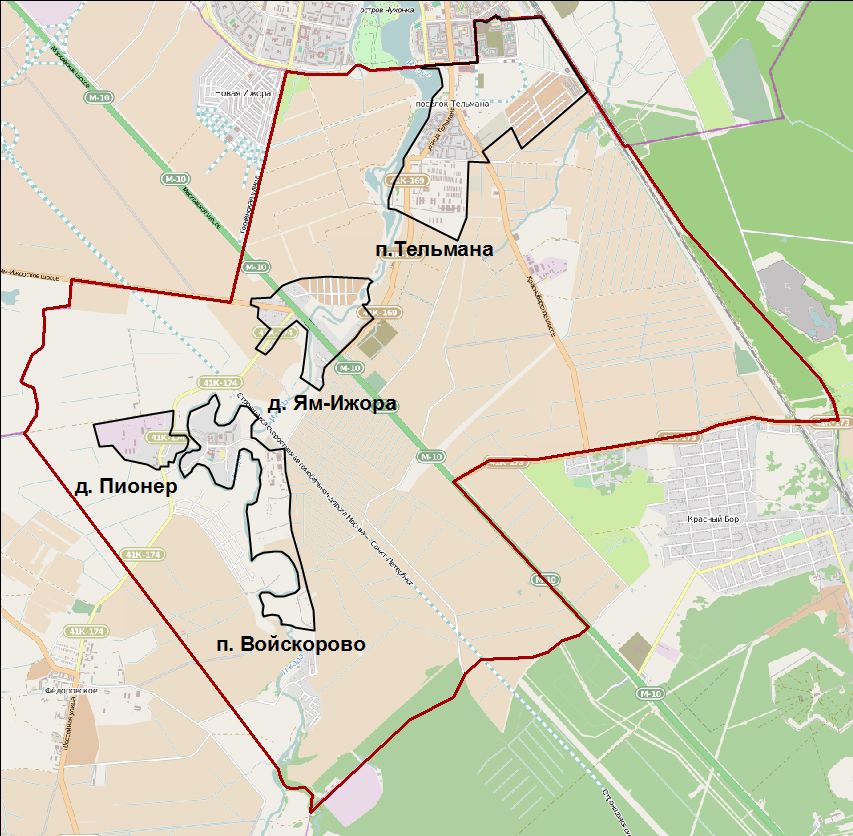 Рисунок  Расположение МО Тельмановское сельское поселение и населённых пунктов в его составеТехнико-экономическое состояние централизованных систем водоснабжения.Описание системы и структуры водоснабжения городского округа и деление территории городского округа на эксплуатационные зоны.На территории МО Тельмановское сельское поселение осуществляется реализация холодного и горячего водоснабжения, а так же услуги водоотведения в ряде населённых пунктов, представленных в таблице 4. На сегодняшний день на территории поселения существует три эксплуатационные зоны холодного водоснабжения, охватывающие четыре населённых пункта – п. Тельмана, п. Войскорово, д. Пионер, д. Ям-Ижора. Ресурсоснабжающей организацией являются АО «ЛОКС» Филиал «Тосненский водоканал» (с 01.03.2019 обслуживание передано МУП «Водоканал Тельмана») и ГУП «Водоканал Санкт-Петербурга».Горячее водоснабжения в п. Тельмана и п. Войскорово осуществляется двумя организациями согласно таблице ниже. Таблица  Наличие централизованных систем водоснабжения и водоотведенияВ эксплуатации АО «ЛОКС» Филиал «Тосненский водоканал» находиться две условные технологические зоны, охватывающие потребителей всех четырёх населённых пунктов. Особенностью данной технологической зоны является наличие единого источника водоснабжения - Большого Невского водопровода (БНВ), проходящего транзитом через территорию поселения. Эксплуатационной зоной ГУП «Водоканал Санкт-Петербурга» охвачена часть потребителей п. Тельмана, в том числе новый жилой микрорайон 1. Водоснабжение осуществляется от распределительной сети г. Колпино.Описание территорий городского округа, не охваченных централизованными системами водоснабжения.На сегодняшний день в МО Тельмановское сельское поселение централизованными системами холодного и горячего водоснабжения (ХВС, ГВС) охвачены четыре и два населённых пункта соответственно. В соответствии с существующими эксплуатационными зонами численность населения, охваченного централизованными системами по населённым пунктам, составляет:Таблица 5 Численность населения, охваченная централизованными системами холодного водоснабженияКак видно из таблицы большая часть населённых пунктов охвачена централизованными системами холодного водоснабжения. Централизованными системами горячего водоснабжения на сегодняшний день не охвачены д. Пионер и д. Ям-Ижора. Прежде всего, это связано со слабой развитой жилой и социальной инфраструктурой в данных населённых пунктах.Часть населения, не охваченная централизованными системами ХВС и ГВС, использует индивидуальные и коллективные источники.Описание технологических зон водоснабжения, зон централизованного и нецентрализованного водоснабжения (территорий, на которых водоснабжение осуществляется с использованием централизованных и нецентрализованных систем горячего водоснабжения, систем холодного водоснабжения соответственно) и перечень централизованных систем водоснабжения.Технологические зоны централизованных систем ХВС Расположение объектов централизованных систем холодного водоснабжения на территории МО Тельмановское сельское поселение условно можно разделить на три технологические зоны. В технологической зоне ХВС 1 (зона эксплуатационной ответственности АО «ЛОКС») осуществляется водозабор от системы БНВ в месте расположения общего водомерного узла 1, передача и потребление воды питьевого качества в п. Тельмана. Данной зоной охвачена «старая» часть посёлка Тельмана. В пределах данной зоны централизованным водоснабжением охвачено МКД, частный сектор, бюджетные и прочие организации. Сеть водоснабжения в данной зоне преимущественно тупиковая с элементами транзитного водопровода. Рабочее давление в водопроводе не более 6,0 кгс/см2. В конструктивных элементах водопровода в основном используются такие материалы как чугун, сталь и пластмасс. Проложены трубопроводы условным диаметром до . Технологическая зона ХВС 1 приведена на рисунке ниже. 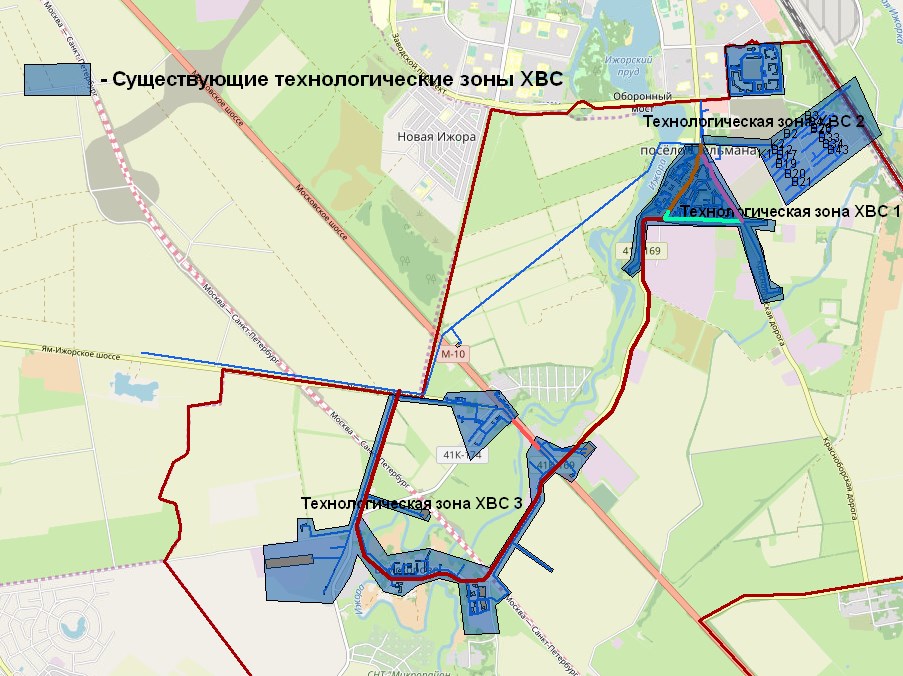 Рисунок  Технологические зоны ХВС в границах МО Тельмановское сельское поселениеВ технологической зоне ХВС 2 (зона эксплуатационной ответственности ГУП «Водоканал Санкт-Петербурга») система водоснабжения подключена к распределительным сетям г. Колпино. Данной зоной охвачен новый застраиваемый микрорайон 1 посёлка Тельмана. Сегодня в данной зоне осуществляется передача воды питьевого качества населению в МКД и прочим организациям. Сеть водоснабжения в данной зоне закольцованная. Рабочее давление в водопроводе не более 6,0 кгс/см2. В конструктивных элементах водопровода в основном используются такие материалы как пластмасс. Проложены трубопроводы условным диаметром от 100 до . Технологическая зона ХВС 2 приведена на рисунке выше.В технологической зоне ХВС 3 (зона эксплуатационной ответственности АО «ЛОКС») осуществляется водозабор от системы БНВ в месте расположения общего водомерного узла 2, передача и потребление воды питьевого качества в д. Пионер, п. Войскорово, д. Ям-Ижора. В пределах данной зоны централизованным водоснабжением охвачено МКД, частный сектор, бюджетные и прочие организации. Сеть водоснабжения в данной зоне преимущественно тупиковая с элементами транзитного водопровода. Рабочее давление в водопроводе не более 6,0 кгс/см2. В конструктивных элементах водопровода в основном используются такие материалы как чугун, сталь и пластмасс. Проложены трубопроводы условным диаметром до . Технологическая зона ХВС 3 приведена на рисунке 2.Технологические зоны централизованных систем ГВС Расположение объектов централизованных систем горячего водоснабжения на территории МО Тельмановское сельское поселение можно разделить на две технологические зоны:Технологическая зона ГВС п. Тельмана охватывает старую и новую части поселка Тельмана. Централизованным источником теплоснабжения являются котельные Колпинская–1 и Колпинская-2, расположенные на территории посёлка. Так же от данных источников осуществляется централизованное теплоснабжение г. Колпино, к сетям которого подключен микрорайон 1 п. Тельмана. Система теплоснабжения закрытая – четырёхтрубная от центральных тепловых пунктов.Технологическая зона ГВС п. Войскорово охватывает часть поселка Войскорово. Централизованным источником ГВС является блочно-модульная котельная, расположенная на территории посёлка. Система теплоснабжения закрытая – четырёхтрубная от котельной. Население, не охваченное централизованными системами ГВС, использует индивидуальные водогрейные нагреватели.Описание результатов технического обследования централизованных систем водоснабжения.Описание состояния существующих источников водоснабжения и водозаборных сооруженийВ пределах технологической зоны ХВС 1 и 3 водоснабжение напрямую осуществляется из р. Нева от системы Большого Невского водопровода (БНВ). Водозаборные и водоочистные сооружения БНВ расположены в Санкт-Петербурге - п. Понтонный (мкр. Корчмино). Проектная производительность сооружений составляет 100 тыс. куб. м/сут., фактическая загруженность составляет примерно 30%. По данному водоводу подача воды осуществляется в населенные пункты Тосненского муниципального района Ленинградской области и Пушкинского муниципального района Санкт-Петербурга. Сам водовод проходит по северо-западной части территории МО Тельмановское сельское поселение. От данного водовода имеются две точки присоединения (станции водозабора), одна - для населённого пункта п. Тельмана, а другая общая - для п. Войскорово, д. Пионер и д. Ям-Ижора. Станции водозабора оборудованы приборами учёта, фиксирующие общие объёмы отпущенной воды питьевого качества из системы БНВ.Водозабор для технологической зоны ХВС 2 располагаются вне МО Тельмановское сельское поселение - г. Колпино, к распределительным сетям которого и подключён микрорайон 1.Описание существующих сооружений очистки и подготовки воды, включая оценку соответствия применяемой технологической схемы водоподготовки требованиям обеспечения нормативов качества водыНа территории МО Тельмановское сельское поселение станции водоподготовки отсутствуют.Технологическая зона ХВС 1 и 3В технологической зоне ХВС 1 на станции водозабора п. Тельмана периодически производиться взятие проб на химико-микробиологический анализ воды. Технологическая зона ХВС 2Информация по качеству поступающей воды в водопроводную сеть посёлка отсутствует.Описание состояния и функционирования существующих насосных централизованных станцийНа сегодняшний день централизованных насосных станции водоснабжения на территории МО Тельмановское сельское поселение нет.Описание состояния и функционирования водопроводных сетей систем водоснабженияСети водоснабжения в зоне эксплуатационной ответственности АО «ЛОКС» Филиал «Тосненский водоканал» (тех. зона ХВС 1 и 3) самортизированы на 70-80 %, находятся в неудовлетворительном состоянии и требуют реконструкции или замены. Согласно данным АО «ЛОКС» 0.+Филиал «Тосненский водоканал» за последний полный рабочий год (2018 г.) количество аварий по населённым пунктам составило:п. Тельмана – 7 случаев;п. Войскорово – 1 случай;д. Пионер – 3 случая;д. Ям-Ижора – 2 случая.Сети водоснабжения в зоне эксплуатационной ответственности ГУП «Водоканал Санкт-Петербурга», охватывают новый застраиваемый жилой микрорайон 1. Прокладка сетей произведена в последние годы, состояние оценивается как отличное.В 2018 году к технологической зоне № 1 был подключен участок ИЖС «Волков лес», вода поставляется АО «ЛОКС» из врезки в Невский водовод, расположенной северо-западнее ИЖС «Волков лес».Таблица  Общие сведения о водопроводных сетяхН/Д – данные не предоставленыДетальное описание существующих водопроводных сетей согласно составленной электронной модели приведено в таблице ниже. Таблица  Характеристика сетей водоснабжения в МО Тельмановское сельское поселениеОписание существующих технических и технологических проблем в водоснабжении муниципального образованияНа сегодняшней день одной из основных проблем централизованного водоснабжения является высокий износ оборудования и сетей водоснабжения в границах технологических зон ХВС 1 и 3 (зона эксплуатационный ответственности АО «ЛОКС» Филиал «Тосненский водоканал»). Ситуация усугубляется тем, что в данных зонах система водоснабжения тупиковая, а наличие больших протяжённостей сетей с высоким износом позволяет говорить о низкой надёжности систем в целом.На части технологической зоны №1 (ИЖС «Волков лес») отсутствует единый поставщик, в качестве поставщика на данную часть МО Тельмановское сельское поселение может выступать как МУП «Водоканал Тельмана», так и АО «ЛОКС» Филиал «Тосненский водоканал».( расположение сетей и их параметры приведены в Приложении 1).В технологической зоне ХВС 1 и 3 требуется перекладка участков сетей на больший диаметр, так как имеющиеся сети уже не позволяют в полном объёме обеспечить водой существующих потребителей, не говоря уже о подключении новых.Описание централизованной системы горячего водоснабжения с использованием закрытых систем горячего водоснабжения, отражающее технологические особенности указанной системы.Расположение объектов централизованных систем горячего водоснабжения на территории МО Тельмановское сельское поселение можно разделить на две технологические зоны:Технологическая зона ГВС п. Тельмана охватывает старую и новую части поселка Тельмана. Централизованным источником теплоснабжения являются котельные Колпинская–1 и Колпинская-2, расположенные на территории посёлка. Так же от данных источников осуществляется централизованное теплоснабжение г. Колпино, к сетям которого подключен микрорайон 1 п. Тельмана. Система теплоснабжения закрытая – четырёхтрубная от центральных тепловых пунктов.Технологическая зона ГВС п. Войскорово охватывает части поселка Войскорово. Централизованным источником ГВС является блочно-модульная котельная, расположенная на территории посёлка. Система теплоснабжения закрытая – четырёхтрубная от котельной.  Описание существующих технических и технологических решений по предотвращению замерзания воды применительно к территории распространения вечномерзлых грунтов.Исходя из географического положения территории МО Тельмановское сельское поселение не относится к зонам распространения вечномерзлых грунтов. Прокладка водопроводной сети производиться в подземном исполнении ниже глубины промерзания и с использованием утепляющих материалов.Перечень лиц, владеющих на праве собственности или другом законном основании объектами централизованной системы водоснабжения, с указанием принадлежащих этим лицам таких объектов (границ зон, в которых расположены такие объекты).На территории МО Тельмановское сельское поселение в границах технологической зоны ХВС 1 и 3 на праве собственности объектами централизованной системы водоснабжения владеет администрация поселения, объекты водоснабжения находятся в эксплуатации АО «ЛОКС» Филиал «Тосненский водоканал».В границах технологической зоны ХВС 2, охватывающей микрорайон 1, объекты централизованной системы водоснабжения находятся в собственности застройщика. Сегодня происходит этап передачи внешних инженерных сетей в эксплуатацию ГУП «Водоканал Санкт-Петербурга».Направления развития централизованных систем водоснабженияОсновные направления, принципы, задачи и целевые показатели развития централизованных систем водоснабженияПланирование развитие систем водоснабжения представляет собой комплексную проблему, от правильного решения которой во многом зависят масштабы необходимых капитальных вложений в эти системы. Не маловажной показателем для оценки возможного развития является прогноз спроса на услуги по водоснабжению, основанным на прогнозировании развития муниципального образования, его демографических и градостроительных перспективах, которые должны быть определёны в первую очередь генеральным планом.Рассмотрение проблемы начинается на стадии разработки генеральных планов в самом общем виде совместно с другими вопросами коммунальной инфраструктуры, и такие решения носят предварительный характер. Даётся обоснование необходимости сооружения новых или расширение существующих элементов комплекса водопроводных очистных сооружений (КВОС) для покрытия имеющегося дефицита мощности и возрастающих нагрузок по водоснабжению на расчётный срок. При этом рассмотрение вопросов выбора основного оборудования для КВОС, насосных станций, а также трасс водопроводных сетей от них производится только после технико-экономического обоснования принимаемых решений. В качестве основного предпроектного документа по развитию водопроводного хозяйства принята практика составления перспективных схем водоснабжения для муниципальных образования.Схемы разрабатываются на основе анализа фактических нагрузок потребителей по водоснабжению и водоотведению с учётом перспективного развития сроком не менее, чем  на 10 лет, структуры баланса водопотребления и водоотведения региона, оценки существующего состояния головных сооружений водопровода и канализации, насосных станций, а также водопроводных и канализационных сетей и возможности их дальнейшего использования, рассмотрения вопросов надёжности, экономичности.Обоснование решений (рекомендаций) при разработке схемы водоснабжения и водоотведения осуществляется на основе технико-экономического сопоставления вариантов развития систем водоснабжения и водоотведения в целом и отдельных их частей.Основой для разработки и реализации схемы водоснабжения и водоотведения муниципального образования является Федеральный закон от 7 декабря . № 416-ФЗ «О водоснабжении и водоотведении», регулирующий всю систему взаимоотношений в водоснабжении и водоотведении и направленный на обеспечение устойчивого и надёжного водоснабжения и водоотведения.Технической базой разработки являются:федеральный закон Российской Федерации от 23 ноября 2009 года № 261-ФЗ «Об энергосбережении и повышении энергетической эффективности и о внесении изменений в отдельные законодательные акты Российской Федерации»приказ министерства регионального развития Российской Федерации от 07 июня 2010 года № 273 «Об утверждении методики расчета значений целевых показателей в области энергосбережения и повышения энергетической эффективности, в том числе в сопоставимых условиях» результаты проведенного энергетического обследования и программы энергосбережения, разработанной для организаций коммунальной структуры; проектная и исполнительная документация, а так же другая информация запрашиваемая согласно опросным формам.Аспекты развития централизованного водоснабженияНеобходимость развития, модернизация или замена объектов централизованной системы водоснабжения в МО Тельмановское сельское поселение первоочерёдно обусловлена повышенным физическим и моральным износом системы коммунальной инфраструктуры, а так же планируемым демографическим ростом численности населения, развитием социально-бытовой и производственной инфраструктуры. Согласно Генеральному плану МО Тельмановское сельское поселение увеличение численности населения к 2027 г. согласно Генеральному плану составит в 1,46 раза от уровня 2016 года, а к 2037 – 2,08 раза от уровня 2016 года. Помимо этого до 2037 года рекомендуется ввод объектов представленных в таблице 8.Таблица  Планируемые к вводу объекты на территории МО Тельмановское сельское поселение Различные сценарии развития централизованных систем водоснабжения в зависимости от различных сценариев развития МО Тельмановское сельское поселение.Исходя из Генерального плана, следует выделить один предполагаемый сценарий (вариант) развития. В соответствии с предполагаемым сценарием развития муниципального образования, прогнозная численность населения к 2027г. составит 20,8 тыс. чел., к 2037г. – 29,6 тыс. чел. Помимо этого, в перспективе, необходимо учесть строительство социальных и производственных объектов (таблица 8). Которые, в большей мере, могут повлиять на рост объёма потребления воды в дальнейшем. (значения суточных объёмов приведены с учётом повышающих коэффициентов для III и IV климатических районов).Баланс водоснабжения и потребления горячей, питьевой, технической воды Общий баланс подачи и реализации воды, включая анализ и оценку структурных составляющих потерь горячей, питьевой, технической воды при ее производстве и транспортировке.Затраты по системам ХВС и объёмы потребления ГВС для каждой эксплуатационной зоны МО Тельмановское сельское поселение приведены в таблице ниже.Таблица  Общий баланс ресурса в 2018 годуДанные указаны в соответствии с полученными фактическими показателями от ресурсоснабжающих организаций.  Рисунок  Баланс поднятой воды по эксплуатационным зонамСогласно приказу Минпромэнерго РФ от 20 декабря 2004 года № 172 «Об утверждении Методики определения неучтенных расходов и потерь воды в системах коммунального водоснабжения», неучтенные расходы и потери воды – разность между объемами подаваемой воды в водопроводную сеть и потребляемой (получаемой) абонентами. Технологические потери относятся к неучтенным полезным расходам воды. Остальные же потери – это утечки воды из сети и емкостных сооружений и потери воды за счет естественной убыли. Из рисунков выше видно, что наибольшие потери воды (20 %) наблюдаются в зоне эксплуатационной ответственности АО «ЛОКС» Филиал «Тосненский водоканал. Связано это, прежде всего с высоким износом сетей в данных технологических зонах.Централизованная подача и реализация технической воды на территории МО Тельмановское сельское поселение не производится.Территориальный баланс подачи горячей, питьевой, технической воды по технологическим зонам водоснабжения (годовой и в сутки максимального водопотребления).В соответствии с СП 31.13330.201 «Водоснабжение. Наружные сети и сооружения» и фактическими данными распределение затрат потребленной воды (подача) по всем технологическим зонам происходил следующим образом:Таблица  Распределение фактических затрат воды за 2018 год Структурный баланс реализации горячей, питьевой, технической воды по группам абонентов с разбивкой на хозяйственно-питьевые нужды населения, производственные нужды юридических лиц и другие нужды поселений и городских округов (пожаротушение, полив и др.). Распределение затрат полезного отпуска воды питьевого качества в МО Тельмановское сельское поселение происходит следующим образом:Таблица  Баланс водопотребления по группам в 2018 годуРисунок  Структура холодного водопотребления по группам потребителей МО Тельмановское сельское поселениеИз данных рисунка 4 видно, что большая часть затрат холодной и горячей воды от полезного отпуска приходится на население, что составляет порядка 66 % от общего количества потребленной воды. Следует сказать, что горячая вода на нужды ГВС в п. Войскорово поступает от сети водоснабжения посёлка и заложена в статье затрат питьевой воды для прочих потребителей (ресурсоснабжающая организация). Сведения о фактическом потреблении населением горячей, питьевой, технической воды исходя из статистических и расчетных данных и сведений о действующих нормативах потребления коммунальных услуг.Согласно Постановлению Правительства Ленинградской области от 11.02.13 №25 (в ред. Постановлений Правительства Ленинградской области от 28.06.2013 № 180, от 30.05.2014 № 201, от 06.08.2014 № 353, с изм., внесенными Решением Ленинградского областного суда от 02.10.2013 № 3-47/2013) «Об утверждении нормативов потребления коммунальных услуг по электроснабжению, холодному и горячему водоснабжению, водоотведению гражданами, проживающими в многоквартирных домах или жилых домах на территории Ленинградской области, при отсутствии приборов учета» утверждены следующие нормативы потребления коммунальных услуг по холодному и горячему водоснабжению:Таблица  Нормативы потребления по холодному и горячему водоснабжениюИсходя из приведённой таблицы средняя норма потребления для многоквартирных домов с централизованным горячим водоснабжением (и без централизованного горячего водоснабжения), с водопроводом и канализацией составляет 8,49 м3/чел. в месяц. Для домов с водопользованием из уличных водоразборных колонок норма потребления составляет 1,30 м3/чел. в месяц. Средний фактический расход холодной воды в населённых пунктах за 2018 год составил:Таблица  Среднемесячный фактический расход воды на нужды населения, м3/челКак видно из таблицы среднемесячный расход воды населением ниже нормативного. Стоит иметь ввиду, что рассчитанная величина является средней статистической по всему населению, которое охвачено централизованными системами в населённых пунктах.Средний норматив потребления холодной воды на общедомовые нужды составляет 0,09 м3 на человека в месяц или 3 литра воды на человека в сутки.Описание существующей системы коммерческого учета горячей, питьевой, технической воды и планов по установке приборов учета.На сегодняшний день на территории МО Тельмановское сельское поселение коллективными (общедомовыми) приборами учёта многоквартирных домов (МКД) оборудовано:Таблица  Оснащённость общедомовыми приборами учётаОснащённость приборами учёта объектов бюджетной сферы составляет:Таблица  Наличие приборов учёта ХВС на объектах бюджетной сфереН/Д – данные не предоставленыАнализ резервов и дефицитов производственных мощностей системы водоснабжения поселения, городского округа.Анализ резервов и дефицитов систем водоснабжения выполняется для каждой технологической зоны на основании статических данных за 2018 год в соответствии со СНиП 2.04.02-84 и СНиП 2.04.01-85 и с учётом возможного максимального отклонения расходов воды в сутки. Так как в каждой технологической зоне действие источников водоснабжения распространяются за пределы этих зон и за пределы муниципального образования в целом, невозможно оценить резервы и дефициты производственных мощностей систем водоснабжения.Таблица  Резервы и дефициты системы водоснабжения за 2018 год  Прогнозные балансы потребления горячей, питьевой, технической воды на срок не менее 10 лет с учетом различных сценариев развития поселений, городских округов, рассчитанные на основании расхода горячей, питьевой, технической воды в соответствии со СНиП 2.04.02-84 и СНиП 2.04.01-85, а также исходя из текущего объема потребления воды населением и его динамики с учетом перспективы развития и изменения состава и структуры застройки.На основании описанного предполагаемого варианта развития и текущего объёма потребления спрогнозировано потребление (полезный отпуск) воды питьевого качества на перспективу до 2037 года: Таблица  Перспективное потребление на основании текущих затратНа основании описанного предполагаемого варианта развития и в соответствии со СНиП 2.04.02-84 и СНиП 2.04.01-85 спрогнозировано потребление (полезный отпуск) воды питьевого качества на перспективу до 2037 года:Таблица  Потребление воды в соответствии со СНиП 2.04.02-84 и СНиП 2.04.01-85При анализе двух таблиц наблюдается не соответствие фактических показателей полезного отпуска за 2018 год и показателей рассчитанных по расчётно-нормативной документации. Фактическое потребление (полезный отпуск) выше расчётного менее чем на 5%, что является свойственным отклонением.Расчетное значение вырастет за счет подключения новых абонентов, которые потребление которых снизиться относительно текущих значений потребления абонентами.Описание централизованной системы горячего водоснабжения с использованием закрытых систем горячего водоснабжения, отражающее технологические особенности указанной системы.Расположение объектов централизованных систем горячего водоснабжения на территории МО Тельмановское сельское поселение можно разделить на две технологические зоны:Технологическая зона ГВС п. Тельмана охватывает старую и новую части п. Тельмана. Централизованным источником теплоснабжения являются котельные Колпинская–1 и Колпинская-2, расположенные на территории посёлка. Так же от данных источников осуществляется централизованное теплоснабжение г. Колпино, к сетям которого подключен микрорайон 1 п. Тельмана. Система теплоснабжения закрытая – четырёхтрубная от центральных тепловых пунктов.Технологическая зона ГВС п. Войскорово охватывает части п. Войскорово. Централизованным источником ГВС является блочно-модульная котельная, расположенная на территории посёлка. Система теплоснабжения закрытая – четырёхтрубная от котельной. Население, не охваченное централизованными системами ГВС, использует индивидуальные водогрейные нагреватели.Сведения о фактическом и ожидаемом потреблении горячей, питьевой, технической водыДля расчёта ожидаемого потребления (полезный отпуск) горячей и холодной воды приняты во внимание текущие затраты.	Таблица  Сведения о фактическом и ожидаемом потреблении водыИсходя из предполагаемого пути развития, ожидаемый объём потребления питьевой воды может увеличиться в 2,07 раза к 2037 году, что будет обусловлено изменением численности населения и развитием объектов социального значения. Описание территориальной структуры потребления горячей, питьевой, технической водыНа территории МО Тельмановское сельское поселение в 2018 году наблюдалось потребление только горячей воды и воды питьевого качества в общем объёме: Таблица  Структура потребления воды за 2018 годПрогноз распределения расходов воды на водоснабжение по типам абонентов, в том числе на водоснабжение жилых зданий, объектов общественно-делового назначения, промышленных объектов, исходя из фактических расходов горячей, питьевой, технической воды с учетом данных о перспективном потреблении горячей, питьевой, технической воды абонентами.Исходя из сведений о потреблении и прогноза развития МО Тельмановское сельское поселение произведена оценка изменения объёмов полезно отпущенной воды по группам абонентов и других затрат. Таблица  Баланс полезно отпущенной водылРисунок  Структурный баланс полезной отпущенной горячей воды и воды питьевого качества в 2018 г. и в 2037 г.Из структуры распределения затрат видно, что основной рост потребления воды к 2037 году придётся на население. Значительный рост доли затрат к 2037 году может наблюдаться за счёт бюджетных потребителей.Сведения о фактических и планируемых потерях горячей, питьевой, технической воды при ее транспортировке (годовые, среднесуточные значения).Вода питьевого качестваПерспективные показатели потерь были скорректированы в соответствии с реализаций запланированных мероприятий из раздела 4 и прогнозируемого полезного отпуска в перспективе.Таблица  Фактические и перспективные балансы отпуска воды питьевого качества в сетьДанные по неучтенным расходам и потерям в сетях ГВС отсутствуют. Перспективные балансы водоснабжения и водоотведения (общий - баланс подачи и реализации горячей, питьевой, технической воды, территориальный - баланс подачи горячей, питьевой, технической воды по технологическим зонам водоснабжения, структурный - баланс реализации горячей, питьевой, технической воды по группам абонентов).По рассмотрению предыдущих разделов составлен общий баланс водоснабжения по муниципальному образованию с разделением по технологическим зонам и группам абонентов. На основании анализа объёмов потребления воды и фактических объёмов отведённых стоков оценён возможный баланс отведённых стоков в перспективе.Таблица  Общий баланс по муниципальному образованиюРасчет требуемой мощности водозаборных и очистных сооружений исходя из данных о перспективном потреблении горячей, питьевой, технической воды и величины потерь горячей, питьевой, технической воды при ее транспортировке с указанием требуемых объемов подачи и потребления горячей, питьевой, технической воды, дефицита (резерва) мощностей по технологическим зонам с разбивкой по годам.Согласно сведениям раздела 3.6 и данным по изменению реализации воды в населённых пунктах составлен прогноз расходов питьевой воды с учётом возможной часовой неравномерности водопотребления. Так как в каждой технологической зоне ХВС действие источников водоснабжения распространяются за пределы этих зон и за пределы муниципального образования в целом, невозможно оценить резервы и дефициты производственных мощностей систем водоснабжения в перспективе.Таблица  Перспективный анализ резервов и дефицитов системы водоснабженияНаименование организации, которая наделена статусом гарантирующей организации.По состоянию на 2019 год организациями наделенными статусом гарантирующего поставщика холодного водоснабжения на территории МО Тельмановское сельское поселение являются МУП «Водоканал Тельмана» и ГУП «Водоканал Санкт-Петербурга».Предложения по строительству, реконструкции и модернизации объектов централизованных систем водоснабжения Перечень основных мероприятий по реализации схем водоснабжения с разбивкой по годамДля повышения надёжности и качества предоставляемых услуг, а так же выполнения требований современного законодательства РФ и достижения целевых показателей предлагается выполнение следующих мероприятий:Замена ветхих участков сетей водоснабжения в МО Тельмановское сельское поселение (срок реализации 2019-2027 г.);Строительство и перекладка сетей водоснабжения в МО Тельмановское сельское поселение (срок реализации 2019-2037 г.);Установка общедомовых приборов учёта (срок реализации не определён).Технические обоснования основных мероприятий по реализации схем водоснабжения, в том числе гидрогеологические характеристики потенциальных источников водоснабжения, санитарные характеристики источников водоснабжения, а также возможное изменение указанных характеристик в результате реализации мероприятий, предусмотренных схемами водоснабжения и водоотведения.По оценкам текущего состояния системы водоснабжения в соответствии с предполагаемы вариантов развития на территории МО Тельмановское сельское поселение рекомендуется выполнение следующих мероприятий:1. Замена ветхих участков сетей водоснабжения МО Тельмановское сельское поселениеНа сегодняшней день одной из основных проблем централизованного водоснабжения является высокий износ оборудования и сетей в границах технологических зон ХВС 1 и 3 (зона эксплуатационный ответственности МУП «Водоканал Тельмана»). В соответствии со средним износом сетей водоснабжения предлагается до 2027 года произвести замену части участков водопровода на трубы ПНД того же диаметра. В связи с тем, что более детальная информация по износу каждого участка сетей отсутствует, затраты на проведения данных мероприятий определялись для основного проложенного условного диаметра равному .Таблица  Расчёт затрат на проведение мероприятий2. Строительство и перекладка сетей водоснабжения в МО Тельмановское сельское поселениеВ границах технологической зоны ХВС 1 и 3 система водоснабжения тупиковая. Наличие больших протяжённостей сетей с высоким износом позволяет говорить о низкой надёжности систем в целом. Проложенные диаметры на многих участках сетей на фоне быстроразвивающейся жилой и социальной инфраструктуры уже не позволяют присоединять новых потребителей. В связи с вышеизложенным для обеспечения существующих и перспективных потребителей надёжным и качественным водоснабжением на территории поселения первоочерёдно необходимо предусмотреть следующий план мероприятий:Таблица  Перечень состава работ необходимых мероприятийВышеизложенные мероприятия схематично приведены на рисунке в разделе 4.9.Расчёт затрат выполнен с учётом стоимости материалов и монтажа ПНД труб, а так же стоимости проекта (для строительства).Таблица  Средняя рыночная стоимость прокладки 1 пог. м труб ПНДПроведение данных мероприятий позволит не только повысить надёжность систем в целом, но и упростит обслуживание сетей, так как сегодня часть подаваемой воды проходит по транзитному водопроводу частных организаций. Помимо этого проведение данных мероприятий будет являться предпосылкой для развития МО Тельмановское сельское в  соответствии с Генеральным планом.Сведения о вновь строящихся, реконструируемых и предлагаемых к выводу из эксплуатации объектах системы водоснабжения.В перспективе для повышения надёжности системы водоснабжения и для обеспечения прогнозируемых расходов воды рассматриваются следующие мероприятия: Замена ветхих участков сетей водоснабжения в МО Тельмановское сельское поселение;Строительство и перекладка сетей водопровода в МО Тельмановское сельское поселение;Установка общедомовых приборов учёта;Демонтаж здания ВНС в поселке Тельмана и перенос прибора учета. Сведения о развитии систем диспетчеризации, телемеханизации и систем управления режимами водоснабжения на объектах организаций, осуществляющих водоснабжение.На сегодняшний день на территории поселения отсутствуют объекты системы водоснабжения, которые первоочередно подлежат внедрению систем диспетчеризации, телемеханизации и управления режимами водоснабжения.Развитие данных систем на данных этапах пока не планируется. Сведения об оснащенности зданий, строений, сооружений приборами учета воды и их применении при осуществлении расчетов за потребленную воду.На сегодняшний день на территории МО Тельмановское сельское поселение коллективными (общедомовыми) приборами учёта многоквартирных домов (МКД) оборудовано:Таблица  Оснащённость общедомовыми приборами учётаОснащённость приборами учёта объектов бюджетной сферы составляет:Таблица  Наличие приборов учёта ХВС на объектах бюджетной сфереН/Д – данные не предоставленыОписание вариантов маршрутов прохождения трубопроводов (трасс) по территории поселения, городского округа и их обоснование.Основные положения прокладки сетейКоличество линий водоводов надлежит принимать с учетом категории системы водоснабжения и очередности строительства.При прокладке водоводов в две или более линии, необходимость устройства переключений между водоводами определяется в зависимости от количества независимых водозаборных сооружений или линий водоводов, подающих воду потребителю, при этом в случае отключения одного водовода или его участка общую подачу воды объекту на хозяйственно-питьевые нужды допускается снижать не более чем на 30 % расчетного расхода, на производственные нужды — по аварийному графику.При прокладке водовода в одну линию и подаче воды от одного источника должен быть предусмотрен объем воды на время ликвидации аварии на водоводе. Аварийный объем воды, обеспечивающий в течение времени ликвидации аварии на водоводе (расчетное время) расход воды на хозяйственно-питьевые нужды в размере 70 % расчетного среднечасового водопотребления и производственные нужды по аварийному графику.Водопроводные сети должны быть кольцевыми. Тупиковые линии водопроводов допускается применять:для подачи воды на производственные нужды — при допустимости перерыва в водоснабжении на время ликвидации аварии;для подачи воды на хозяйственно-питьевые нужды — при диаметре труб не свыше ;для подачи воды на противопожарные или на хозяйственно-противопожарные нужды независимо от расхода воды на пожаротушение при длине линий не свыше .Кольцевание наружных водопроводных сетей внутренними водопроводными сетями зданий и сооружений не допускается.Соединение сетей хозяйственно-питьевых водопроводов с сетями водопроводов, подающих воду непитьевого качества, не допускается.На водоводах и линиях водопроводной сети в необходимых случаях надлежит предусматривать установку:Поворотных затворов (задвижек) для выделения ремонтных участков;Клапанов для впуска и выпуска воздуха при опорожнении и заполнении трубопроводов; Клапанов для впуска и защемления воздуха; Вантузов для выпуска воздуха в процессе работы трубопроводов;Выпусков для сброса воды при опорожнении трубопроводов; Компенсаторов; Монтажных вставок;Обратных клапанов или других типов клапанов автоматического действия для выключения ремонтных участков;Регуляторов давления; Аппаратов для предупреждения повышения давления при гидравлических ударах или при неисправности регуляторов давления.На самотечно-напорных водоводах следует предусматривать устройство разгрузочных камер или установку аппаратуры, предохраняющих водоводы при всех возможных режимах работы от повышения давления выше предела, допустимого для принятого типа труб.Водоводы и водопроводные сети надлежит прокладывать с уклоном не менее 0,001 по направлению к выпуску; при плоском рельефе местности уклон допускается уменьшать до 0,0005.Перспективное строительствоВ связи с запланированными мероприятиями в ближайшей перспективе возможно строительство новых сетей водоснабжения и перекладка существующих сетей в технологической зоне ХВС 1 и 3. Описание маршрутов приведено в разделе 4.2 и 4.9.Так же в соответствии со строительством жилого сектора в микрорайоне 5 и завершением застройки микрорайона 1 в п. Тельмана в технологической зоне ХВС 2 будут развиты все системы коммунальной инфраструктуры, в том числе система водоснабжения, которую планируется подключить к распределительной сети г. Колпино. Рекомендации о месте размещения насосных станций, резервуаров, водонапорных башен.В ближайшей перспективе размещения новых повысительных насосных станций, резервуаров, водонапорных башен не предвидеться.Границы планируемых зон размещения объектов централизованных систем горячего водоснабжения, холодного водоснабжения.Технологические зоны ХВСС учётом имеющейся перспективы развития муниципального образования на основании размещения функциональных зон Генерального плана и рекомендуемых мероприятий расширение существующих технологических зон ХВС возможно согласно рисунку, представленному ниже. Увеличение тех. зоны ХВС 2 уже запланировано в соответствии с этапами новой застройки микрорайона 5.Объединение и увеличение тех. зон ХВС 1 и 3 (выделено красным цветом на рисунке 6) возможно только после проведения запланированных мероприятий. Проведение данных мероприятий должно дать развитие не только ещё неохваченным территориям муниципального образования, но и внутренним территориям населённых пунктов: п. Тельмана, п. Войскорово, д. Ям-Ижора.Возможно образование новых технологических зон ХВС (выделено зелёным цветом на рисунке 6), которое может быть обусловлено застройкой (развитием) указанных территорий. Для данных зон развитие систем водоснабжения прежде всего определено наличием в непосредственной близости системы БНВ, обладающей значительным резервом ресурса на сегодняшний день, и наличием в непосредственной близости централизованной системы ГУП «Водоканал Санкт-Петербурга»; а так же составом функциональных зон перспективной застройки.Следует отметить, что в соответствии с соглашением о замене сторон к договору о снятии технологических ограничений ООО «Гроннер Сервисез» планируется проектирование и строительство объектов системы водоснабжения с дальнейшим подключением их к сетям ГУП «Водоканал Санкт-Петербурга» для обеспечения централизованным водоснабжением перспективных потребителей микрорайона жилой и общественно деловой застройки по адресу: Ленинградская область, Тосненский район, п. Тельмана, массив «Тельмана», участок «Мокколово» с кадастровым номером 47:26:0220001:408. Границы застраиваемого района находятся в черте северо-западной части МО Тельмановское сельское поселение (участок зелёного цвета на рисунке 6). Проектная нагрузка указанного района составляет в пределах 27,9 тыс. м3/сут.Гарантирующими поставщиками воды питьевого качества на территории МО Тельмановское сельское поселение останутся МУП «Водоканал Тельмана») и ГУП «Водоканал Санкт-Петербурга». 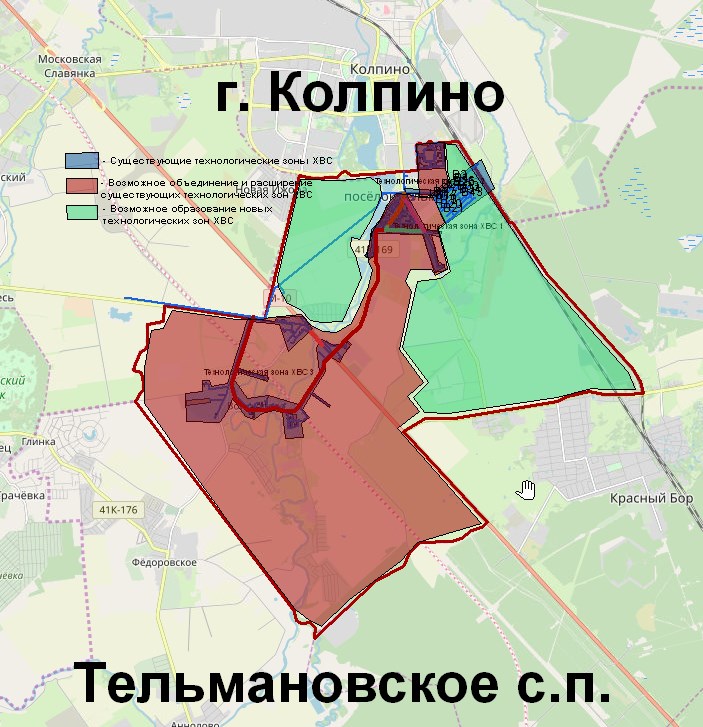 Рисунок  Границы возможных технологических зон централизованных систем ХВС на территории МО Тельмановское сельское поселениеТехнологические зоны ГВСРазвитие тех. зоны системы ГВС в п. Тельмана в ближайшей перспективе, так же в основном определено этапами новой застройки микрорайона 5. В ближайшей перспективе возможно подключение новых МКД в южной части посёлка.Большое развитие тех. зоны системы ГВС в п. Войскорово в ближайшей перспективе маловероятно.Так же возможно развитие новых централизованных и индивидуальных технологических систем ГВС в районах новой перспективной застройки. Карты (схемы) существующего и планируемого размещения объектов централизованных систем холодного водоснабжения. Текущее размещение объектов систем холодного приведено на рисунке 7. На рисунке, так же приведены участки сети, рекомендуемые к строительству и перекладки, в соответствии с мероприятиями раздела 4.2. Более детальная схема приведена в прилагаемых графических материалах и разработанной электронной модели системы водоснабжения. Сети водоснабжения нового застраиваемого микрорайона 5 п. Тельмана на сегодняшний день находятся на этапах проектирования.На рисунке 8 приведено графическое изображение существующих и перспективных сетей в МО Тельмановское сельское поселение в соответствии с этапами развития Генерального плана муниципального образования. Следует сказать, что такое развитие систем ХВС возможно только в долгосрочной перспективе при существенном росте застраиваемых территорий муниципального образования и соответствующем внебюджетном инвестировании. По оценкам протяжённость нового проложенного водопровода до 2020 года составит около  сетей, а к 2030 году – ещё  (в этих данных не учтёно строительство внутриквартальных сетей).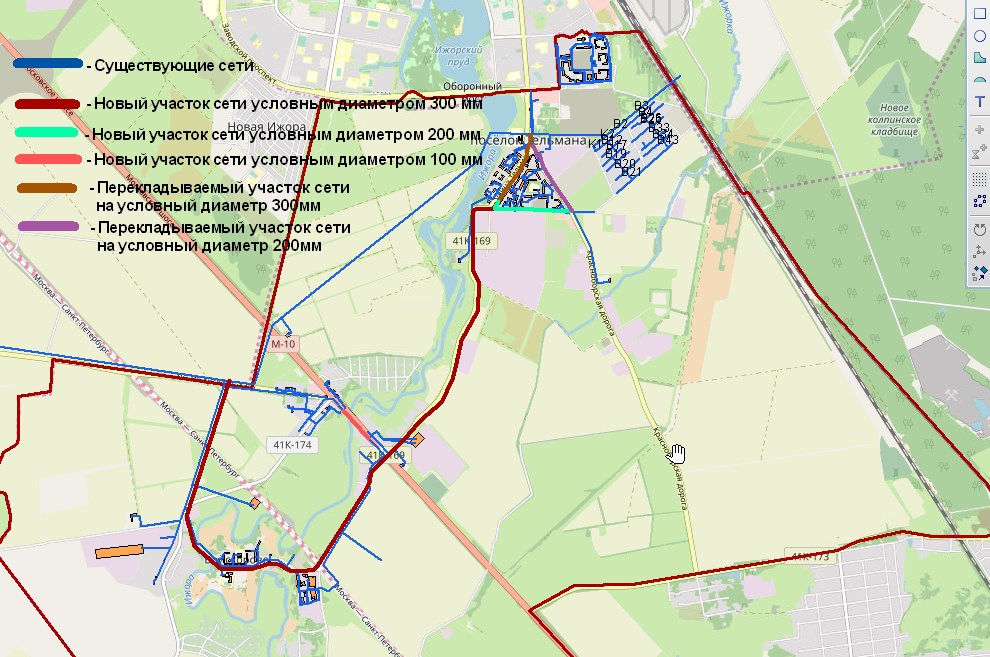 Рисунок  Схема водоснабжения МО Тельмановское сельское поселение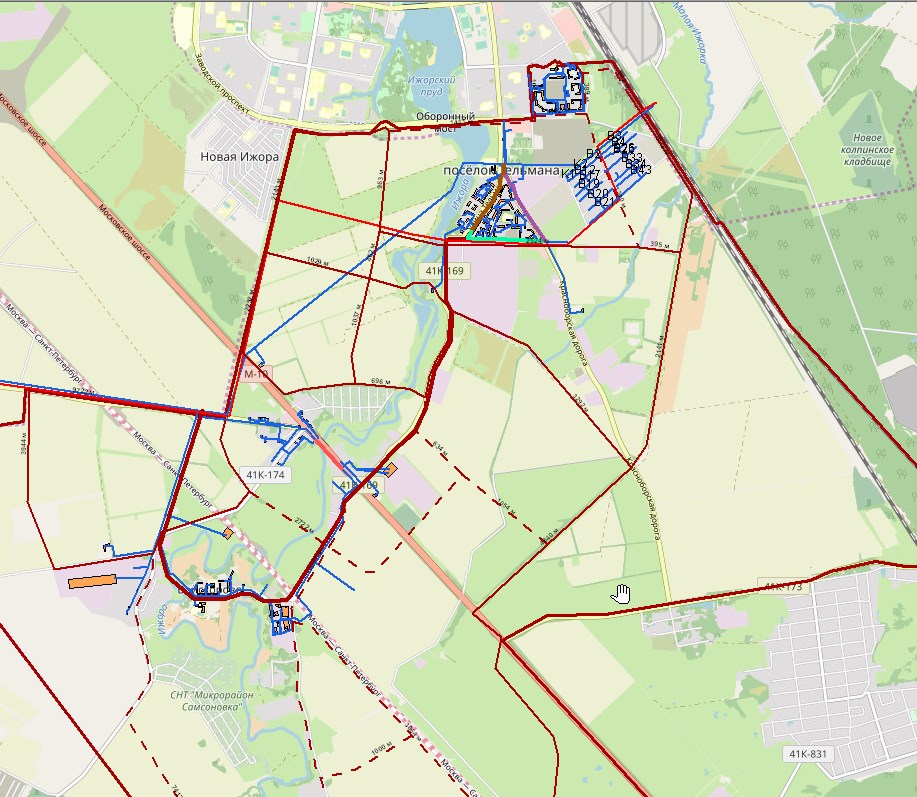 Рисунок  Расположение сетей водоснабжения в соответствии с Генеральным планом МО Тельмановское сельское поселение (сплошная красная линия – ввод сетей до 2025г.; пунктирная красная линия – ввод сетей до 2037г.)Экологические аспекты мероприятий по строительству и реконструкции объектов централизованной системы водоснабжения.Сведения о мерах по предотвращению вредного воздействия на водный бассейн предлагаемых к новому строительству и реконструкции объектов централизованной системы водоснабжения при сбросе (утилизации) промывных вод.Сброс (утилизация) промывных вод на территории МО Тельмановское сельское поселение не осуществляется. Сведения о мерах по предотвращению вредного воздействия на окружающую среду при реализации мероприятий по снабжению и хранению химических реагентов, используемых в водоподготовке (хлор и другие).Водоподготовительных мероприятия на территории муниципального образования не производится. Оценка объемов капитальных вложений в строительство, реконструкцию и модернизацию объектов централизованных систем водоснабженияТаблица  Капитальные вложения вводимых мероприятий Целевые показатели развития централизованных систем водоснабжения.Реализация мероприятий, предлагаемых в данной схеме водоснабжения, позволит обеспечить:повышение надежности работы систем водоснабжения и удовлетворение потребностей потребителей (по объему и качеству услуг);модернизацию и инженерно-техническую оптимизацию системы водоснабжения с учетом современных требований;уменьшение техногенного воздействия на окружающую среду.Таблица  Целевые показатели развития централизованных систем водоснабжения Перечень выявленных бесхозяйных объектов централизованных систем водоснабжения (в случае их выявления) и перечень организаций, уполномоченных на их эксплуатацию.Бесхозные объекты системы централизованного водоснабжения на территории муниципального образования отсутствуют.Заключение.Ожидаемые результаты при реализации мероприятий схемы.В результате реализации настоящей схемы:К 2037 году потребители будут обеспечены коммунальными услугами централизованного водоснабжения;Надёжность систем водоснабжения, качество предоставляемых услуг повысится;Снижение общих потерь до уровня 13 % от общего отпуска в сеть;Количество аварий за год в сетях снизится.Наименование схемСхема водоснабжения МО Тельмановское сельское поселение Тосненского муниципального района Ленинградской области на 2019-2037 годыОснование для разработки схемыФедеральный закон Российской Федерации от 06.10.2003 № 131-ФЗ «Об общих принципах организации местного самоуправления в Российской Федерации»;Федеральный закон Российской Федерации от 07.12.2011 № 416-ФЗ «О водоснабжении и водоотведении»;Федеральный закон Российской Федерации от 23 ноября 2009г. № 261-ФЗ «Об энергосбережении и о повышении энергетической эффективности и о внесении изменений в отдельные законодательные акты Российской Федерации»;Постановление Правительства Российской Федерации от 05.09.2013 №782 «О схемах водоснабжения водоотведения»;Приказ Минрегиона РФ от 07.06.2010 № 273 «Об утверждении методики расчета значений целевых показателей в области энергосбережения и повышения энергетической эффективности, в том числе в сопоставимых условиях».Заказчики схемыАдминистрация МО Тельмановское сельское поселение Тосненского муниципального района Ленинградской области в лице главы администрации Приходько С.А.Координатор схемыГлава администрации МО Тельмановское сельское поселение Тосненского муниципального района Ленинградской области Приходько С.А.Основные разработчики схемыООО «АРЭН-ЭНЕРГИЯ»Цели схемыОбеспечение развития систем централизованного водоснабжения для существующего и нового строительства жилищного комплекса, а также объектов социально-культурного и рекреационного назначения;Обеспечение необходимых объемов производства коммунальной продукции (оказание услуг) по водоснабжению при повышении качества и сохранении приемлемости действующей ценовой политики;Улучшение работы систем водоснабжения;Повышение качества питьевой воды, поступающей к потребителям;Снижение вредного воздействия на окружающую среду.Сроки и этапы реализации схемы2019-2037 год.Основные индикаторы и показатели, позволяющие оценить ход реализации мероприятий  схемы и ожидаемые результаты реализации мероприятий из схемыПовышение надёжности систем и качества предоставляемых услуг в соответствии с Разделом 7 данного документа. № п/пНаселенный пунктна 01.01.2016 на 01.01.2016 на 01.01.2019на 01.01.2019I очередь (2027 г.)I очередь (2027 г.)Расчетный срок (2037 г.)Расчетный срок (2037 г.)№ п/пНаселенный пункттыс. чел.%тыс. чел.%тыс. чел.%тыс. чел.%1п. Тельмана11,2679,211,662478,818,5788,925,49862п. Войскорово2,4917,52,619617,71,557,41,996,73д. Пионер0,261,80,26641,80,693,32,0774д. Ям-Ижора0,211,50,26641,80,080,40,060,25ВСЕГО14,21100,0014,80100,0020,88100,0029,64100,00№ п/пНаименование учрежденийЕд. изм.Мощность объектаФактическая наполняемость1Учреждения образования1.1Общеобразовательные школы950580п. Тельманамест600454п. Войскоровомест3501261.2Дошкольные образовательные учреждениямест 290230ДДУ №14 п. Тельманамест160166ДДУ №20 п. Войскоровомест130642.Учреждения здравоохранения2.1Амбулаторияп. Тельманаобъект (посещ. в смену)1(130)12.2Фельдшерско-акушерский пунктп. Войскоровообъект1/101/103.Учреждения культуры3.1Школы искусствп. Тельманаобъект (мест)2 (205)н.д.3.2.Клубмест30303.3Сельская библиотекап. Войскоровообъект14Учреждения коммунального и бытового обслуживания4.1.Гостиницад. Ям-Ижораобъект (мест)2 (87)н.д.4.2.Кафеобъект8-5.Предприятия связи  п. Тельманаобъект1-п. Войскоровообъект1-6.Финансовые учрежденияп. Тельманаобъект (опер. место)2( 6мест)-ПоказателиЕдиница измеренияСовременное состояние (2016 г.)Первая очередь    (2027 г.)Расчётный срок (2037 г.)ПоказателиЕдиница измеренияСовременное состояние (2016 г.)Первая очередь    (2027 г.)Расчётный срок (2037 г.)ТерриторияОбщая площадь земель в границах МО Тельмановское сельское поселениега4215,77384215,77384215,7738Общая площадь земель в границах населённых пунктов в том числе:га569,5954824,7558824,7558п. Войскоровога141,1386141,1386141,1386д. Пионерга46,481346,481346,4813п. Тельманага284,4302539,5906539,5906д. Ям-Ижорага97,545397,545397,5453Площади функциональных зон в границах населённых пунктовЗона застройки индивидуальными жилыми домами в том числе:га120,5125137,2769137,2769п. Войскоровога37,371944,5844,58д. Пионерга000п. Тельманага28,609638,165938,1659д. Ям-Ижорага54,53154,53154,531Зона застройки малоэтажными жилыми домами в том числе:га29,722956,858956,8589п. Войскоровога26,0126,0126,01д. Пионерга3,71297,2117,211п. Тельманага023,637923,6379д. Ям-Ижорага000Зона застройки среднеэтажными жилыми домами в том числе:га26,834156,8296156,8296п. Войскоровога5,60865,60865,6086д. Пионерга000п. Тельманага21,2254151,221151,221д. Ям-Ижорага000Зона застройки многоэтажными жилыми домами в том числе:га60,913660,913660,9136п. Войскоровога000д. Пионерга000п. Тельманага60,913660,913660,9136д. Ям-Ижорага000Зона размещения объектов социального и коммунально-бытового назначения в том числе:га43,223645,100545,1005п. Войскоровога4,94794,94794,9479д. Пионерга000п. Тельманага38,275740,152640,1526д. Ям-Ижорага000Зона делового, общественного и коммерческого назначения в том числе:га28,562351,470251,4702п. Войскоровога3,1133,1133,113д. Пионерга000п. Тельманага24,723547,631447,6314д. Ям-Ижорага0,72580,72580,7258Зона инженерной инфраструктуры в том числе:га4,917613,143113,1431п. Войскоровога0,08750,08750,0875д. Пионерга000п. Тельманага4,830113,055613,0556д. Ям-Ижорага000Зона транспортной инфраструктурыга8,97258,97258,9725п. Войскоровога000д. Пионерга000п. Тельманага4,58094,58094,5809д. Ям-Ижорага4,39164,39164,3916Производственная зонага14,003115,511415,5114п. Войскоровога0,29810,29810,2981д. Пионерга4,98126,48956,4895п. Тельманага8,72388,72388,7238д. Ям-Ижорага000Зона рекреационного назначения в том числе:га55,175781,459781,4597п. Войскоровога22,987426,835926,8359д. Пионерга0,98312,32212,3221п. Тельманага11,614332,710832,7108д. Ям-Ижорага19,590919,590919,5909Зона особо охраняемых территорий в том числе:га1,09081,13621,1362п. Войскоровога000д. Пионерга0,53140,53140,5314п. Тельманага0,09880,14420,1442д. Ям-Ижорага0,46060,46060,4606Зона территорий общего пользованияга38,365677,382777,3827п. Войскоровога5,82985,82985,8298д. Пионерга1,61492,81362,8136п. Тельманага23,876361,694761,6947д. Ям-Ижорага7,04467,04467,0446Зона резервных территорий в том числе:га10,640410,640410,6404п. Войскоровога3,87663,87663,8766д. Пионерга000п. Тельманага000д. Ям-Ижорага6,76386,76386,7638Зоны водных объектов в том числе:га23,983723,983723,9837п. Войскоровога19,946719,946719,9467д. Пионерга000п. Тельманага000д. Ям-Ижорага4,0374,0374,037Зона сельскохозяйственного использования, связанная с животноводством в том числе:га23,887823,887823,8878п. Войскоровога000д. Пионерга23,887823,887823,8878п. Тельманага000д. Ям-Ижорага000Зона сельскохозяйственного использования, связанная с иными объектами в том числе:га69,52356,958256,9582п. Войскоровога11,056600д. Пионерга1,508200п. Тельманага56,958256,958256,9582д. Ям-Ижорага000Зона ведения садоводства, огородничества и дачного хозяйства в том числе:га9,26183,22593,2259п. Войскоровога000д. Пионерга9,26183,22593,2259п. Тельманага000д. Ям-Ижорага000Площади функциональных зон за границами населённых пунктовЗона транспортной инфраструктурыга181,0566181,0566181,0566Производственная зонага599,2639852,1389852,1389Зона специального назначения, связанная с захоронениямига5,618316,379616,3796Зона особо охраняемых территорийга0,3860,34060,3406Зона резервных территорийга16,662716,708116,7081Зона лесовга50,150,150,1Зона водных объектовга42,020242,020242,0202Зона сельскохозяйственного использования связанная, с растениеводствомга107,6167107,6167107,6167Зона сельскохозяйственного использования, связанная с иными объектамига2454,00981936,72141936,7214Зона ведения садоводства, огородничества и дачного хозяйствага203,4474203,4474203,4474Площади земель по категориямЗемли населённых пунктовга569,5954824,7558824,7558Земли промышленности, транспорта и иного специального назначенияга771,93571034,06371034,0637Земли лесного фондага50,150,150,1Земли водного фонда (за границами населённых пунктов)га42,020242,020242,0202Земли сельскохозяйственного назначенияга2765,07392247,78552247,7855Земли особо охраняемых территорийга17,048617,048617,0486НаселениеВ границах МО Тельмановское сельское поселениечел.142142088429639Коэффициент естественного прироста (+), убыли (-) на 1000 человек населения-5-51Жилищный фондОбщая площадь жилищного фондатыс. м2475,10734,241122,95В том числе в общем объёме жилищного фонда по типу застройки:застройка индивидуальными жилыми домамитыс. м2110,38120,91136,70застройка малоэтажными жилыми домамитыс. м229,9870,60131,53застройка среднеэтажными жилыми домамитыс. м291,08299,08611,06застройка многоэтажными жилыми домамитыс. м2243,65243,65243,65Средняя жилищная обеспеченностьм2 общей площади/чел.33,435,237,9Объекты образованияДетские дошкольные учреждениямест29012531778Общеобразовательные школымест95019002697Объекты здравоохраненияСтационар для взрослых и детей, проживающих в сельских населённых пунктахкоек0146207Амбулаторно-поликлинические учреждениепосещений в смену130386548Фельдшерско-акушерский пунктединиц122Скорая медицинская помощь (станция, подстанция, отделение)автомобилей023Аптеким2 торговой площади150292415Объекты торговли и бытового обслуживанияПредприятия торговли продовольственными товарамим2 торговой площади141631654019913Предприятия торговли не продовольственными товарамим2 торговой площади77671318020863Предприятия общественного питанияпосадочных мест57014052591Предприятия бытового обслуживаниярабочих мест77161279Объекты культурно-досугового назначенияПомещения для культурно-массовой работы, досуга и любительской деятельностим25012531778Учреждения культуры клубного типа сельских поселениймест3014622075Сельские массовые библиотеки в сельских поселенияхчитательских мест084119Учреждения молодёжной политиким2355522741Объекты физической культуры и массового спортаПлоскостные спортивные сооружения (с радиусом обслуживания 1500 м)м250004072457796Спортивные залы (с транспортной доступностью до 30 минут)м2 пола500730910374Плавательные бассейны (с транспортной доступностью до 30 минут)м2 зеркала воды015662223Транспортная инфраструктураПротяженность улично-дорожной сетикм14,822,527,6Плотность улично-дорожной сетикм/км22,62,73,3Уровень автомобилизации (на 1000 жителей)автомобилей325440440Количество индивидуальных легковых автомобилейавтомобилей4620918913041Парковки (места для хранения индивидуальных легковых автомобилей)машино-место4158827011737Объекты в области организации ритуальных услугКладбища традиционного захороненияга3,415,017,11Пожарные депо и пожарные автомобилип. Тельманадепо01 депо на 6 автомобилей1 депо на 6 автомобилейОбъекты озелененияОзеленённые территории общего пользованиям2142140208843296390Инженерная инфраструктураВодоснабжениеВодопотребление, всего, в том числе:тыс. м3/сут3,76,88,6Потери в сетях при передаче и неучтённые расходытыс. м3/сут0,80,91,1ВодоотведениеОбщее поступление сточных вод, всего, в том числе:тыс. м3/сут4,08,110,1хозяйственно-бытовые сточные водытыс. м3/сут3,66,98,3прочие потребителитыс. м3/сут0,40,71,0бюджетно-финансируемые организациитыс. м3/сут0,00,50,8Производительность очистных сооружений канализациитыс. м3/сут7,916,120,3ТеплоснабжениеГодовое потребление теплатыс. Гкал/год700,41061,61555,2Максимальное потребление теплаГкал/ч118,3179,0263,9ЭлектроснабжениеМинимально допустимый показатель электропотреблениягодовое число часов5400,05400,05400,0Удельная расчётная электрическая нагрузка электроприёмников квартир жилых зданийМВт4,47,311,7Удельная расчётная электрическая нагрузка электроприёмников индивидуальных жилых домовМВт0,70,91,1Удельная расчётная электрическая нагрузка электроприёмников общественных зданийМВт5,715,128,4ГазоснабжениеГодовой расход природного газа в многоквартирных домах и жилых домахмлн. м3/год4,817,0710,03Годовой расход природного газа для отопления одного квадратного метра жилого помещения от газовых приборовмлн. м3/год467,5722,51105,0Расчётное потребление природного газа промышленными объектамимлн. м3/год824,833,2№Перечень населённых пунктовХолодное водоснабжениеХолодное водоснабжениеГорячее водоснабжениеГорячее водоснабжениеВодоотведениеВодоотведение№Перечень населённых пунктовНаличие (отсутствие)Ресурсоснабжающая организацияНаличие (отсутствие)Ресурсоснабжающая организацияНаличие (отсутствие)Ресурсоснабжающая организация1.п. Тельмана+АО «ЛОКС» Филиал «Тосненский водоканал» (с 01.03.2019 - МУП «Водоканал Тельмана»), ГУП «Водоканал Санкт-Петербурга» +ГУП «ТЭК СПб»+АО «ЛОКС» Филиал «Тосненский водоканал» (с 01.03.2019 - МУП «Водоканал Тельмана»), ГУП «Водоканал Санкт-Петербурга» 2.п. Войскорово+АО «ЛОКС» Филиал «Тосненский водоканал» (с 01.03.2019 +ОАО «Тепловые сети»+АО «ЛОКС» Филиал «Тосненский водоканал» (с 01.03.2019 - МУП «Водоканал Тельмана»),3.д. Пионер+АО «ЛОКС» Филиал «Тосненский водоканал» (с 01.03.2019 ----4.д. Ям-Ижора+АО «ЛОКС» Филиал «Тосненский водоканал» (с 01.03.2019 ----«+» – наличие технологических зон с централизованными системами«-» – отсутствие технологических зон с централизованными системами«+» – наличие технологических зон с централизованными системами«-» – отсутствие технологических зон с централизованными системами«+» – наличие технологических зон с централизованными системами«-» – отсутствие технологических зон с централизованными системами«+» – наличие технологических зон с централизованными системами«-» – отсутствие технологических зон с централизованными системами«+» – наличие технологических зон с централизованными системами«-» – отсутствие технологических зон с централизованными системами«+» – наличие технологических зон с централизованными системами«-» – отсутствие технологических зон с централизованными системами«+» – наличие технологических зон с централизованными системами«-» – отсутствие технологических зон с централизованными системами«+» – наличие технологических зон с централизованными системами«-» – отсутствие технологических зон с централизованными системами№Населенный пунктМногоквартирный жилой фонд, чел.Частный сектор, чел.Итого, чел.Доля охваченного населения, %ХВСХВСХВСХВСХВСХВС1Зона эксплуатационной ответственности АО «ЛОКС»Зона эксплуатационной ответственности АО «ЛОКС»Зона эксплуатационной ответственности АО «ЛОКС»Зона эксплуатационной ответственности АО «ЛОКС»Зона эксплуатационной ответственности АО «ЛОКС»1.1п. Тельмана5977-597754,11.2п. Войскорово1788-178889,41.3д. Пионер142915150,31.4д. Ям-Ижора-16016086,2ИтогоИтого7907169807659,62Зона эксплуатационной ответственности ГУП «Водоканал Санкт-Петербурга»Зона эксплуатационной ответственности ГУП «Водоканал Санкт-Петербурга»Зона эксплуатационной ответственности ГУП «Водоканал Санкт-Петербурга»Зона эксплуатационной ответственности ГУП «Водоканал Санкт-Петербурга»Зона эксплуатационной ответственности ГУП «Водоканал Санкт-Петербурга»2.1п. Тельмана4435-443540,1ИтогоИтого44350443532,7Всего по поселениюВсего по поселению123421691251192,4ГВСГВСГВСГВСГВСГВС1Зона эксплуатационной ответственности ГУП «ТЭК СПб»Зона эксплуатационной ответственности ГУП «ТЭК СПб»Зона эксплуатационной ответственности ГУП «ТЭК СПб»Зона эксплуатационной ответственности ГУП «ТЭК СПб»Зона эксплуатационной ответственности ГУП «ТЭК СПб»1.1п. Тельмана10412-1041294,22Зона эксплуатационной ответственности ОАО «Тепловые сети»Зона эксплуатационной ответственности ОАО «Тепловые сети»Зона эксплуатационной ответственности ОАО «Тепловые сети»Зона эксплуатационной ответственности ОАО «Тепловые сети»Зона эксплуатационной ответственности ОАО «Тепловые сети»2.1п. Войскорово1788-178889,4Всего по поселениюВсего по поселению1220001220090,1Наименование показателейЕдиница измеренияВсегоп. Тельманап. Тельманап. Войскорово, д. Пионер, д. Ям-ИжораЗона эксплуатационной ответственностиЗона эксплуатационной ответственности-АО «ЛОКС» Филиал «Тосненский водоканал»ГУП «Водоканал Санкт-Петербурга»АО «ЛОКС» Филиал «Тосненский водоканал»Общая протяженность сетейпог. км22,8417,34Н/Д5,5Сегодня в замене нуждаетсяпог. км6,02,6-3,4№Начало участкаКонец участкаДлина участка, м*Внутренний диаметр трубы, мМатериал1Технологическая зона ХВС 1 (п. Тельмана)Технологическая зона ХВС 1 (п. Тельмана)Технологическая зона ХВС 1 (п. Тельмана)Технологическая зона ХВС 1 (п. Тельмана)Технологическая зона ХВС 1 (п. Тельмана)2В.У.11ВК151,20,15ПВХ31ВК1п. Тельмана, 757,60,1ПВХ41ВК11ВК2206,20,1ПВХ51ВК2п. Тельмана, 5 к120,40,1ПВХ61ВК21ВК373,40,1ПВХ71ВК3п. Тельмана, 11 к116,3ПВХ81ВК31ВК441,30,1ПВХ91ВК4п. Тельмана, 1130,30,1ПВХ101ВК41ВК580,60,1ПВХ111ВК11ВК6215,70,1ПВХ121ВК6п. Тельмана, 7 к118,2ПВХ131ВК61ВК7108,20,1ПВХ141ВК7п. Тельмана, 7 к120,5ПВХ151ВК71ВК519,20,1ПВХ161ВК5п. Тельмана, 951,10,1ПВХ17В.У.11ВК8211,70,15Чугун181ВК8п. Тельмана, 5414,7Чугун191ВК81ВК940,10,15Чугун201ВК9п. Тельмана, 28,4Чугун211ВК91ВК1033,30,15Чугун221ВК10п. Тельмана, 49,5Чугун231ВК101ВК1130,70,15Чугун241ВК11п. Тельмана, 813,4Чугун251ВК111ВК12136,30,15Чугун261ВК14п. Тельмана, 12610,1Чугун271ВК121ВК1542,20,1Чугун281ВК151ВК14а12,70,1ПВХ291ВК141ВК1626,80,1Чугун301ВК16п. Тельмана, 1056,3Чугун311ВК161ВК1746,50,1Чугун321ВК17п. Тельмана, 2020,7Чугун331ВК17п. Тельмана, 1832Чугун341ВК171ВК1855,60,1Чугун351ВК18п. Тельмана, 2249Чугун361ВК181ВК1939,80,1Чугун371ВК19п. Тельмана, 14а21,1Чугун381ВК191ВК2051,60,1Чугун391ВК20п. Тельмана, 336,80,1Чугун401ВК201ПГ110,60,1Чугун411ПГ1п. Тельмана, 2411,10,1Чугун421ВК151ВК2153,10,15Чугун431ВК21п. Тельмана, 1416,9Чугун441ВК211ВК2244,80,15Чугун451ВК221ВК23560,1Чугун461ВК231ВК2428,40,1Чугун471ВК231ВК2526,10,1Чугун481ВК24п. Тельмана, 50460,1Чугун491ВК241ВК26670,1Чугун501ВК261ВК2739,10,1Чугун511ВК27п. Тельмана, 15110,1Чугун521ВК27п. Тельмана, 1793,10,1Чугун531ВК26п. Тельмана, 136,50,1Чугун541ВК24п. Тельмана, 276,60,1Чугун551ВК25п. Тельмана, 254,40,1Чугун561ВК251ВК28850,1Чугун571ВК28п. Тельмана, 23 к155,20,1Чугун581ВК28п. Тельмана, 237,20,1Чугун591ВК281ВК2914,50,1Чугун601ВК29Пекарня752,60,1Чугун611ВК29п. Тельмана, 2110,40,1Чугун621ВК281ВК3088,70,1Чугун631ВК30п. Тельмана, 2137,30,1Чугун641ВК30п. Тельмана, 1911,60,1Чугун651ВК221ВК3161,10,15Чугун661ВК31п. Тельмана, 1613,7Чугун67В.У.11ВК32127,90,15Чугун681ВК32п. Тельмана, 4279,30,1Чугун691ВК321ВК33155,20,15Чугун701ВК331ПГ259,60,15Чугун711ПГ21ВК3425,50,15Чугун721ВК34п. Тельмана, 3619Чугун731ВК34п. Тельмана, 3822,3Чугун741ВК341ВК35138,30,15Чугун751ВК35п. Тельмана, 3813,2Чугун761ВК351ВК3624,40,15Чугун771ВК36п. Тельмана, 4411,4Чугун781ВК361ПГ363,30,15Чугун791ПГ31ВК36а600,15Чугун801ПГ4п. Тельмана, 4822,9Чугун811ВК371ПГ417,20,15Чугун821ВК37на котельную158,50,15Чугун831ВК331ВК38175,30,15Чугун841ВК381ВК3951,90,15Чугун851ВК39п. Тельмана, 348,6Чугун861ВК391ВК4025,20,15Чугун871ВК40п. Тельмана, 32 к25,4Чугун881ВК401ВК4166,20,15Чугун891ВК41п. Тельмана, 32 к15Чугун901ВК411ВК41а73,80,15Чугун911ВК42п. Тельмана, 3015,1Чугун921ВК421ВК4327,40,15Чугун931ВК43п. Тельмана, 5258,70,1Чугун941ВК431ВК43а31,50,15Чугун951ПГ5п. Тельмана, 2671,50,1Чугун961ВК381ВК44328,30,15Чугун971ПГ61ПГ7960,15Чугун981ВК441ПГ6143,40,15Чугун991ВК14а1ВК1452,60,1Чугун1001ВК14ап. Тельмана, 18а14,6Чугун1011ВК14п. Тельмана, 10а17,2Чугун1021ВК36а1ВК371000,15Чугун1031ВК36ап. Тельмана, 6110,1Чугун1041ВК391ВК4553,10,1Чугун1051ВК45п. Тельмана, 4021,10,1Чугун1061ВК45п. Тельмана, Д/С16,40,1Чугун1071ВК43а1ПГ598,40,15Чугун1081ВК43ап. Тельмана, 2816,8Чугун1091ВК41а1ВК42550,15Чугун1101ВК41ап. Тельмана, нов. стр.55,61111ПГ6п. Тельмана, 4623,1Чугун1121ВК441ЗУ6209,3Чугун1131ВК44ЗАО "Племхоз имени Тельмана"8680,1Чугун114К1 В2ИЖС «Волков лес», ул. Колпинская606,740,1Пластмасс115В2 К3ИЖС «Волков лес», ул. Колпинская530,470,1Пластмасс116В3 дом 33ИЖС «Волков лес», ул. Колпинская343,420,063Пластмасс117К2В17ИЖС «Волков лес», ул. Колпинская281,220,1Пластмасс118В12 д.1ИЖС «Волков лес», ул. Луговая289,90,063Пластмасс119В12 д.15ИЖС «Волков лес», ул. Луговая199,190,063Пластмасс120В17 В16ИЖС «Волков лес», ул. Полевая1200,1Пластмасс121В17 д.2ИЖС «Волков лес», ул. Полевая387,830,063Пластмасс122В16 д.12ИЖС «Волков лес», ул. Полевая1200,063Пластмасс123В16 В19ИЖС «Волков лес», ул. Полевая1230,1Пластмасс124В19 д.14ИЖС «Волков лес», ул. Центральная3130,063Пластмасс125В19 д.2ИЖС «Волков лес», ул. Центральная2710,063Пластмасс126В19 В20ИЖС «Волков лес», ул. Центральная2420,1Пластмасс127 д.2 В20ИЖС «Волков лес», ул. Железнодорожная2620,063Пластмасс128В20 д.16ИЖС «Волков лес», ул. Железнодорожная3550,063Пластмасс129В20 В24ИЖС «Волков лес», ул. Железнодорожная2050,1Пластмасс130В24 д.2ИЖС «Волков лес», ул. Зеленая3990,063Пластмасс131В24 В42ИЖС «Волков лес», ул. Зеленая9150,1Пластмасс132В42 дом34ИЖС «Волков лес», ул. Зеленая1420,063Пластмасс133В42 В34ИЖС «Волков лес», ул. Зеленая1600,1Пластмасс134В34 д.18ИЖС «Волков лес», ул. Железнодорожная1800,063Пластмасс135В34 д.34ИЖС «Волков лес», ул. Железнодорожная4900,063Пластмасс136В34 В32ИЖС «Волков лес», ул. Железнодорожная1230,1Пластмасс137В32 д.2ИЖС «Волков лес», ул. Садовая4440,063Пластмасс138В32 д.24ИЖС «Волков лес», ул. Садовая1860,063Пластмасс139В32 В25ИЖС «Волков лес», ул. Садовая2210,1Пластмасс140В25 В26ИЖС «Волков лес», ул. Полевая300,1Пластмасс141В25д.38ИЖС «Волков лес», ул. Полевая2950,063Пластмасс142В26 д.18ИЖС «Волков лес», ул. Полевая4980,063Пластмасс143В26 В4ИЖС «Волков лес», ул. Полевая1610,1Пластмасс144В4 д.39ИЖС «Волков лес», ул. Луговая4460,063Пластмасс145В4 д.16ИЖС «Волков лес», ул. Луговая3400,063Пластмасс146В3 В4ИЖС «Волков лес», ул. Луговая1470,1Пластмасс147Общая протяжённость, пог. кмОбщая протяжённость, пог. км17,33867148Технологическая зона ХВС 3 (п. Войскорово, д. Ям-Ижора, д. Пионер)Технологическая зона ХВС 3 (п. Войскорово, д. Ям-Ижора, д. Пионер)Технологическая зона ХВС 3 (п. Войскорово, д. Ям-Ижора, д. Пионер)Технологическая зона ХВС 3 (п. Войскорово, д. Ям-Ижора, д. Пионер)Технологическая зона ХВС 3 (п. Войскорово, д. Ям-Ижора, д. Пионер)149БНВ2В.У.265,70,2Чугун150В.У.22ВК1810,40,065Чугун1512ВК12ВК224,40,032Чугун1522ВК22ВК6123,90,032Чугун1532ВК3д. Ям-Ижора, 25115,90,032Чугун1542ВК42ВК324,50,032Чугун1552ВК52ВК432,70,032Чугун1562ВК62ВК526,50,032Чугун1572ВК3д. Ям-Ижора, 1527,70,0321582ВК4д. Ям-Ижора, 1329,30,0321592ВК5д. Ям-Ижора, 1131,60,0321602ВК6д. Ям-Ижора, 929,20,0321612ВК12ВК7134,20,05Чугун1622ВК72ВК876,50,05Чугун1632ВК82ВК920,90,05Чугун1642ВК92ВК1071,70,05Чугун1652ВК102ВК1131,90,05Чугун1662ВК112ВК12106,90,05Чугун1672ВК12д. Ям-Ижора, 16а60,50,05Чугун1682ВК12д. Ям-Ижора, 14а14,3Чугун1692ВК12д. Ям-Ижора, 2431,1Чугун1702ВК92ВК13160,80,05Чугун1712ВК82ВК1555,30,05Чугун1722ВК152ВК14158,10,05Чугун1732ВК152ВК1688,30,05Чугун1742ВК162ВК17115,20,05Чугун1752ВК17д. Ям-Ижора, ул. Павловская 3458,70,051762ВК162ВК1999,50,05Чугун1772ВК192ВК2017,50,05Чугун1782ВК20д. Ям-Ижора, ул. Павловская 1025,11792ВК202ВК2151,80,05Чугун1802ВК21д. Ям-Ижора, ул. Павловская 6191812ВК212ВК2222,20,05Чугун1822ВК22д. Ям-Ижора, ул. Павловская 419,81832ВК222ВК2313,90,05Чугун1842ВК23д. Ям-Ижора, ул. Павловская 219,61852ВК23д. Ям-Ижора, ш. Московское 21113,10,051862ВК132ВК24353,20,032Чугун1872ВК24д. Ям-Ижора, ш. Московское 2011,80,0321882ВК242ВК2531,40,032Чугун1892ВК25д. Ям-Ижора, ш. Московское 1811,10,0321902ВК252ВК2621,50,032Чугун1912ВК26д. Ям-Ижора, ш. Московское 1620,40,0321922ВК262ВК2719,60,032Чугун1932ВК27д. Ям-Ижора, ш. Московское 1412,80,0321942ВК272ВК28190,032Чугун1952ВК28д. Ям-Ижора, ш. Московское 1222,60,0321962ВК282ВК2922,20,032Чугун1972ВК29д. Ям-Ижора, ш. Московское 10190,0321982ВК292ВК3024,60,032Чугун1992ВК30д. Ям-Ижора, ш. Московское 8120,0322002ВК302ВК3130,40,032Чугун2012ВК31д. Ям-Ижора, ш. Московское 611,60,0322022ВК312ВК3222,10,032Чугун2032ВК32д. Ям-Ижора, ш. Московское б/н33,80,0322042ВК322ВК3310,40,032Чугун2052ВК33д. Ям-Ижора, ш. Московское 415,70,0322062ВК33д. Ям-Ижора, ш. Московское б/н63,90,032207БНВ4БНВ2997,51,2208БНВ4В.У.4202093ВК13ВК2144,30,1Чугун2103ВК2п. Войскорово, ферма567,90,1Чугун2113ВК23ВК2а162,30,08Чугун2123ВК3д. Пионер, ООО "ТРАКТ"279,70,032ПНД2133ВК3Вод. кол. 1128,40,07Чугун2143ВК43ВК581,10,2Чугун2153ВК53ПГ387,5Чугун2163ВК43ВК4а77,6Чугун2173ВК53ВК5а56,20,2Чугун2183ВК63ВК759,4Чугун2193ВК7п. Войскорово, 2а (магазин)33,3Чугун2203ВК73ПГ467,3Чугун2213ВК7п. Войскорово, 88Чугун2223ВК63ВК6а58,60,2Чугун2233ВК8п. Войскорово, 750,6Чугун2243ВК83ВК9120,90,2Чугун2253ВК93ВК1060,4Чугун2263ВК10п. Войскорово, 427,8Чугун2273ВК103ВК1163Чугун2283ВК11п. Войскорово, 555,3Чугун2293ВК11п. Войскорово, 650,5Чугун2303ВК93ВК9а121,30,2Чугун2313ВК143ВК131840,08Сталь2323ВК143ПГ2274,50,1Чугун2333ВК153ЗУ458,80,1Чугун2343ВК153ПГ180,80,1Чугун2353ВК13ВК4630,10,2Чугун2362ВК7п. Ям-Ижора, 3015,62373ПГ1п. Ям-Ижора, Шашлычная440,9пластмасс2383ПГ23ВК14а80,9Чугун239Вод. кол. 1Вод. кол. 2191,70,07Чугун240Вод. кол. 2Вод. кол. 364,90,07Чугун2413ВК4ап. Войскорово, 948,7Чугун2423ВК4ап. Войскорово, 109Чугун2433ВК5а3ВК653,60,2Чугун2443ВК5ап. Войскорово, 218,5Чугун2453ВК6а3ВК867,40,2Чугун2463ВК6ап. Войскорово, 320,4Чугун2473ПГ3п. Войскорово, 3 (Школа)22,3Чугун2483ПГ4п. Войскорово, 11 (Дет. сад)31,6Чугун2493ВК12На дачные дома130,80,08Чугун2503ВК14а3ВК1540,10,1Чугун2513ВК14а3ПГ521,80,1Чугун2522ВК22ВК34186,60,05ПВХ2532ВК34п. Ям-Ижора, кафе10,40,05ПВХ2543ВК1а3ВК1222,10,2Чугун2553ВК1ап. Войскорово, КОС620,90,082563ВК2а3ВК3120,80,082573ВК2аОАО «БалтикаСпецТяж»139,90,0652583ВК123ВК12а304,50,2Чугун2593ВК12ап. Войскорово, Котельная ИТЦ45,5Чугун2603ВК12а3ВК12в145,10,15Чугун2613ВК12вп. Войскорово, склад17,6Чугун2623ВК12в3ВК12г45,50,15Чугун2633ВК12г3ВК12д220,70,15Чугун2643ВК12д3ВК12е90,90,1Чугун2653ВК12е3ВК12г150,30,15Чугун2663ВК12еп. Войскорово, площадка ИТЦ117,70,1Чугун2673ВК12д3ВК13109,80,1Чугун2683ВК133ВК13а132,30,1Чугун2693ВК13а3ВК13б590,70,1Чугун2703ВК12а3ВК12в154,10,1Чугун2713ВК12в3ВК12ж510,1Чугун2723ВК12ж3ВК12д225,30,1Чугун2733ВК12ж3ВК12д236,90,1Чугун2743ВК9а3ВК12175,80,2Чугун2753ВК9ап. Войскорово, блочно-модульная котельная38,4Чугун2763ВК13б3ВК14754,50,1Чугун2773ВК13бна ГРС шоссейная454,50,05ПНД2783ВК153ВК16167,50,12793ВК16п. Ям-Ижора, склад Магнит321,20,12803ВК16п. Ям-Ижора, склад Магнит309,70,1281Общая протяжённость, пог. кмОбщая протяжённость, пог. км15,7282Технологическая зона ХВС 2 (п. Тельмана, мкр. 1)Технологическая зона ХВС 2 (п. Тельмана, мкр. 1)Технологическая зона ХВС 2 (п. Тельмана, мкр. 1)Технологическая зона ХВС 2 (п. Тельмана, мкр. 1)Технологическая зона ХВС 2 (п. Тельмана, мкр. 1)2834ЗУ1п. Тельмана, Д/С №61220,20,1Пластмасс2844ЗУ2п. Тельмана, Д/С №61210,80,1Пластмасс2854ЗУ34ВК145,30,3Пластмасс2864ВК14ВК234,70,3Пластмасс2874ВК24ВК31090,3Пластмасс2884ВК34ВК430,30,3Пластмасс2894ВК44ВК583,30,3Пластмасс2904ВК54ВК671,90,3Пластмасс2914ВК64ВК7101,40,3Пластмасс2924ВК74ВК8167,30,3Пластмасс2934ВК84ВК979,90,3Пластмасс2944ВК94ВК101790,3Пластмасс2954ВК104ВК11292,70,3Пластмасс2964ВК114ВК12106,10,3Пластмасс2974ВК124ЗУ4140,90,3Пластмасс2984ЗУ64ВК1354,40,3Пластмасс2994ВК134ВК14350,3Пластмасс3004ВК144ВК151000,3Пластмасс3014ВК154ВК1634,60,3Пластмасс3024ВК164ВК17790,3Пластмасс3034ВК174ВК1874,60,3Пластмасс3044ВК184ВК1999,60,3Пластмасс3054ВК194ВК20169,80,3Пластмасс3064ВК204ВК2169,20,3Пластмасс3074ВК214ВК22472,20,3Пластмасс3084ВК224ВК23103,40,3Пластмасс3094ВК234ЗУ7144,80,3Пластмасс3104ВК234ВК2475,60,25Пластмасс3114ВК244ВК258,80,25Пластмасс3124ВК254ВК2651,60,25Пластмасс3134ВК264ВК35274,90,2Пластмасс3144ВК274ВК38940,2Пластмасс3154ВК284ВК29116,50,2Пластмасс3164ВК294ВК26194,40,2Пластмасс3174ВК284ВК3085,90,2Пластмасс3184ВК304ЗУ824,20,2Пластмасс3194ЗУ94ЗУ1096,60,2Пластмасс3204ЗУ114ЗУ1296,90,2Пластмасс3214ВК124ВК3177,10,25Пластмасс3224ВК314ВК3217,20,25Пластмасс3234ВК324ВК3352,20,25Пластмасс3244ВК334ВК34278,90,2Пластмасс3254ВК354ВК27162,40,2Пластмасс3264ВК344ВК36212,80,2Пластмасс3274ВК364ВК3751,10,2Пластмасс3284ВК384ВК2836,90,2Пластмасс3294ВК374ВК3926,60,2Пластмасс3304ВК394ЗУ13115,60,2Пластмасс3314ВК394ВК40119,80,2Пластмасс3324ВК404ВК33177,30,2Пластмасс3334ВК13п. Тельмана, 1260,1Пластмасс3344ВК1п. Тельмана, 134,60,1Пластмасс3354ВК14п. Тельмана, 126,90,1Пластмасс3364ВК2п. Тельмана, 135,40,1Пластмасс3374ВК15п. Тельмана, 225,30,1Пластмасс3384ВК3п. Тельмана, 229,30,1Пластмасс3394ВК16п. Тельмана, 219,80,1Пластмасс3404ВК4п. Тельмана, 231,50,1Пластмасс3414ВК17п. Тельмана, 324,80,1Пластмасс3424ВК5п. Тельмана, 329,80,1Пластмасс3434ВК18п. Тельмана, 324,80,1Пластмасс3444ВК6п. Тельмана, 330,40,1Пластмасс3454ВК19п. Тельмана, 522,40,1Пластмасс3464ВК7п. Тельмана, 527,90,1Пластмасс3474ВК8п. Тельмана, 712,60,1Пластмасс3484ВК20п. Тельмана, 79,90,1Пластмасс3494ВК30п. Тельмана, стр. здание27,20,1Пластмасс3504ВК10п. Тельмана, 149,60,15Пластмасс3514ВК11п. Тельмана, 147,30,1Пластмасс3524ВК22п. Тельмана, 157,50,1Пластмасс3534ВК31п. Тельмана, 425,20,1Пластмасс3544ВК24п. Тельмана, 426,80,1Пластмасс3554ВК25п. Тельмана, 627,40,1Пластмасс3564ВК32п. Тельмана, 629,80,1Пластмасс3574ВК35п. Тельмана, 536,40,1Пластмасс3584ВК34п. Тельмана, 533,10,1Пластмасс3594ВК36п. Тельмана, 3 к175,6Пластмасс3604ВК38п. Тельмана, 3 к150,90,25Пластмасс3614ВК37п. Тельмана, 3 к164,2Пластмасс3624ВК40п. Тельмана, 324,5Пластмасс3634ВК29п. Тельмана, 324,6Пластмасс364Общая протяжённость, пог. кмОбщая протяжённость, пог. км6,8№п/пНаименование объектаВид объектаНазначение объектаХарактеристика объектаМестоположение объектаХарактеристика зон с особыми условиями использования территорийОбъекты электро- газо- и водоснабжения населения, водоотведениеОбъекты электро- газо- и водоснабжения населения, водоотведениеОбъекты электро- газо- и водоснабжения населения, водоотведениеОбъекты электро- газо- и водоснабжения населения, водоотведениеОбъекты электро- газо- и водоснабжения населения, водоотведениеОбъекты электро- газо- и водоснабжения населения, водоотведениеОбъекты электро- газо- и водоснабжения населения, водоотведение1.Трансформаторная подстанция 10/0,4 кВОбъект электроснабженияЭлектроснабжение потребителей планируемой жилой застройкиПервая очередьМощность трансформаторной подстанции - в соответствии с расчетными нагрузкамиОхранная зона, размер 3 м2.Воздушные линии электропередачи с проектным номинальным классом напряжения 10 кВОбъект электроснабженияЭлектроснабжение потребителей планируемой жилой застройкиРасчетный срокПротяженность около 3,5 кмп ТельманаОхранная зона, размер 10 м3.Межпоселковый газопроводОбъект газоснабженияГазоснабжение потребителей существующей и планируемой жилой застройкиРасчетный срокПротяженность около 13,8 кмТерритория МО Тельмановское СП (к населенным пунктам: п. Тельмана, п. Войскорово, д. Ям-Ижора, д. Пионер)Охранная зона, по 3 м с каждой стороны газопровода, вдоль трасс межпоселковых газопроводов, проходящих по лесам и древесно-кустарниковой растительности, - в виде просек шириной 6 м4.Распределительный газопровод с газорегуляторными пунктамиОбъект газоснабженияГазоснабжение потребителей существующей и планируемой жилой застройкиРасчетный срокПротяженность около 1,7 кмп. ВойскоровоОхранная зона, размер 5 м (3 м от газопровода со стороны медного провода и 2 м - с противоположной стороны)5.Распределительный газопровод с газорегуляторными пунктамиОбъект газоснабженияГазоснабжение потребителей существующей и планируемой жилой застройкиРасчетный срокПротяженность около 4,4 кмп. ТельманаОхранная зона, размер 5 м (3 м от газопровода со стороны медного провода и 2 м - с противоположной стороны)6.Водопроводные сетиОбъект водоснабженияВодоснабжение потребителей планируемой жилой застройкиПервая очередьПротяженность около 4,4 кмп. ТельманаСанитарно-защитные полосы водоводов, размер не менее 10 м7.Насосная станция с накопительными резервуарамиОбъект водоснабженияВодоснабжение потребителей планируемой жилой застройкиРасчетный срокПроизводительность - в соответствии с расчетными нагрузкамип. ТельманаЗона санитарной охраны водопроводных сооружений, размер не менее 30 м8.Сети хозяйственно-бытовой канализацииОбъект водоотведенияВодоотведение от планируемой жилой застройкиПервая очередьПротяженность около 4,4 кмп. ТельманаОхранная зона, размер 5 м9.Канализационная насосная станцияОбъект водоотведенияВодоотведение от планируемой жилой застройкиПервая очередьРасчетная производительность очистных сооружений не менее 700 куб. м/сутп. ВойскоровоСанитарно-защитная зона, размер 20 м10.Канализационная насосная станцияОбъект водоотведенияВодоотведение от планируемой жилой застройкиПервая очередьРасчетная производительность очистных сооружений не менее 700 куб. м/сутп. ТельманаСанитарно-защитная зона, размер 20 м11.Канализационные очистные сооружения хозяйственно-бытовых и ливневых стоков (локальные очистные сооружения)Объект водоотведенияПрием и очистка хозяйственно-бытовых и ливневых стоков до нормируемых параметровПервая очередьБиологические очистные сооружения,расчетная производительность очистных сооружений не менее 700 куб. м/сутп. ВойскоровоСанитарно-защитная зона, размер 20 м12.Канализационные очистные сооружения хозяйственно-бытовых и ливневых стоков (локальные очистные сооружения)Объект водоотведенияПрием и очистка хозяйственно-бытовых и ливневых стоков до нормируемых параметровПервая очередьБиологические очистные сооружения,расчетная производительность очистных сооружений не менее 700 куб. м/сутп. ТельманаСанитарно-защитная зона, размер 20 мАвтомобильные дороги местного значения, объекты транспортной инфраструктурыАвтомобильные дороги местного значения, объекты транспортной инфраструктурыАвтомобильные дороги местного значения, объекты транспортной инфраструктурыАвтомобильные дороги местного значения, объекты транспортной инфраструктурыАвтомобильные дороги местного значения, объекты транспортной инфраструктурыАвтомобильные дороги местного значения, объекты транспортной инфраструктурыАвтомобильные дороги местного значения, объекты транспортной инфраструктуры13.Улично-дорожная сеть (улицы, дороги, проезды)Автомобильные дороги местного значенияПодключение существующей и планируемой жилой застройки к улично-дорожной сетиПервая очередьПротяженность около 12,8 кмп. ТельманаУстановление не требуется14.Парковка (стоянка транспортных средств)Объект транспортной инфраструктурыОбеспечение населения закрытыми и открытыми автостоянками для постоянного хранения индивидуальных легковых автомобилейПервая очередь закрытые и открытые автостоянки - общее количество 8270 машино-местРасчетный срок закрытые и открытые автостоянки - общее количество 11737 машино-местп. ТельманаСанитарные разрывы,размер в соответствии с действующим законодательством15.Тротуары и пешеходные дорожки, велопешеходные дорожки за пределами проезжей части улиц и дорогОбъект транспортной инфраструктурыОбеспечение безопасности дорожного движения, связей жилой застройки с объектами массового посещенияПервая очередьПротяженность около 4,1 кмп. ТельманаУстановление не требуется16.Тротуары и пешеходные дорожки, велопешеходные дорожки за пределами проезжей части улиц и дорогОбъект транспортной инфраструктурыОбеспечение безопасности дорожного движения, связей жилой застройки с объектами массового посещенияПервая очередьПротяженность около 1,72 кмд. Ям-ИжораУстановление не требуется17.Мостовое сооружение через реку ИжораОбъект транспортной инфраструктурыОбеспечение транспортной доступности существующей и планируемой жилой застройкиРасчетный срокС тротуаром, ширина моста: Г-(12,75+С+12,75), протяженность около 60 мп. ВойскоровоУстановление не требуется18.Мостовое сооружение через реку ИжораОбъект транспортной инфраструктурыОбеспечение транспортной доступности существующей и проектируемой жилой застройкиРасчетный срокС тротуаром, ширина моста: Г-(12,75+С+12,75), протяженность около 90 мп. ТельманаУстановление не требуетсяОбъекты физической культуры и массового спортаОбъекты физической культуры и массового спортаОбъекты физической культуры и массового спортаОбъекты физической культуры и массового спортаОбъекты физической культуры и массового спортаОбъекты физической культуры и массового спортаОбъекты физической культуры и массового спорта19.Плоскостные спортивные сооружения с искусственным покрытиемОбъект физической культуры и массового спортаОбеспечение населения объектами физической культуры и массового спортаПлоскостные спортивные сооружения с искусственным покрытиемПервая очередь40724 кв. мРасчетный срок57796 кв. мп. ТельманаУстановление не требуется20.Физкультурно-оздоровительный комплексОбъект физической культуры и массового спортаОбеспечение населения объектами физической культуры и массового спорта с транспортной доступностью до 30 минутПервая очередь7309 кв. м полаРасчетный срок10374 кв. м полап. ТельманаУстановление не требуется21.Плавательный бассейнОбъект физической культуры и массового спортаОбеспечение населения объектами физической культуры и массового спорта с транспортной доступностью до 30 минутПервая очередь1566 кв. м зеркала водыРасчетный срок2223 кв. м зеркала водып. ТельманаУстановление не требуетсяОбъекты культуры и искусстваОбъекты культуры и искусстваОбъекты культуры и искусстваОбъекты культуры и искусстваОбъекты культуры и искусстваОбъекты культуры и искусстваОбъекты культуры и искусства22.Дом культурыОбъект культурно-досугового назначенияОбеспечение населения объектами культуры и искусстваПервая очередьОбщее количество мест - 1253 местРасчетный срокОбщее количество мест - 1778 местп. ТельманаУстановление не требуется23.Библиотека Объект культурно-досугового назначенияБиблиотечное обслуживание населенияПервая очередьобщее количество мест - 84 местаРасчетный срокОбщее количество мест - 119 местп. ТельманаУстановление не требуетсяОбъекты в области организации ритуальных услуг и содержания мест захороненияОбъекты в области организации ритуальных услуг и содержания мест захороненияОбъекты в области организации ритуальных услуг и содержания мест захороненияОбъекты в области организации ритуальных услуг и содержания мест захороненияОбъекты в области организации ритуальных услуг и содержания мест захороненияОбъекты в области организации ритуальных услуг и содержания мест захороненияОбъекты в области организации ритуальных услуг и содержания мест захоронения24.Кладбище традиционного захороненияОбъект в области организации ритуальных услуг и содержания мест захороненияОбеспечение мест захороненияПлощадь к концу расчетного срока 10,56 гаВ юго-восточной части поселения, вблизи п. ТельманаСанитарно-защитная зона, размер 50 мНаименование затратЕдиница измерения2018 годСоотношение между величинамиАО «ЛОКС» Филиал «Тосненский водоканал» (тех. зона ХВС 1 и 3, тех. зона ГВС 1 и 2)АО «ЛОКС» Филиал «Тосненский водоканал» (тех. зона ХВС 1 и 3, тех. зона ГВС 1 и 2)АО «ЛОКС» Филиал «Тосненский водоканал» (тех. зона ХВС 1 и 3, тех. зона ГВС 1 и 2)АО «ЛОКС» Филиал «Тосненский водоканал» (тех. зона ХВС 1 и 3, тех. зона ГВС 1 и 2)Вода питьевого качестваВода питьевого качестваВода питьевого качестваВода питьевого качестваВ сеть подано воды, из них:тыс. м3644,3375-Собственные нуждытыс. м3--Потери в сетях при передаче и неучтённые расходытыс. м3128,867520 % от отпуска в сетьРеализация товарной воды,тыс. м3515,4765 % от отпуска в сетьв том числе на нужды ГВСтыс. м337,3864-Горячая водаГорячая водаГорячая водаГорячая водаРеализация товарной водытыс. м3172,559ГУП «Водоканал Санкт-Петербурга» (тех. зона ХВС 2, тех. зона ГВС 1)ГУП «Водоканал Санкт-Петербурга» (тех. зона ХВС 2, тех. зона ГВС 1)ГУП «Водоканал Санкт-Петербурга» (тех. зона ХВС 2, тех. зона ГВС 1)ГУП «Водоканал Санкт-Петербурга» (тех. зона ХВС 2, тех. зона ГВС 1)Вода питьевого качестваВода питьевого качестваВода питьевого качестваВода питьевого качестваВ сеть подано воды, из них:тыс. м3407,065-Собственные нуждытыс. м3--Потери в сетях при передаче и неучтённые расходытыс. м340,732710 % от отпуска в сетьРеализация товарной водытыс. м3366,333-Горячая водаГорячая водаГорячая водаГорячая водаРеализация товарной водытыс. м3144,333-Наименование территории (тех. зон) с централизованным холодным водоснабжениемЕдиница измерения2018 годМинимальное потребление в суткиМаксимальное потребление в суткиВода питьевого качестваВода питьевого качестваВода питьевого качестваВода питьевого качестваВода питьевого качестваВсего:м314397622761,185127,87п. Тельмана  (тех. зона ХВС 1)м36584041262,722344,95п. Тельмана  (тех. зона ХВС 3)м3407037780,601449,75п. Войскорово, д. Пионер, д. Ям-Ижора (тех. зона ХВС 2), в том числем3374322717,871333,18на нужды ГВС в п. Войскорово (тех. зона ГВС 2)м34872293,38173,54Горячая водаГорячая водаГорячая водаГорячая водаГорячая водаВсего:м3369014707,651314,32п. Тельмана  (тех. зона ГВС 1)м3369014707,651314,32ИТОГО ПО НАСЕЛЁННЫМ ПУНКТАМ (ХВС+ГВС)ИТОГО ПО НАСЕЛЁННЫМ ПУНКТАМ (ХВС+ГВС)ИТОГО ПО НАСЕЛЁННЫМ ПУНКТАМ (ХВС+ГВС)ИТОГО ПО НАСЕЛЁННЫМ ПУНКТАМ (ХВС+ГВС)ИТОГО ПО НАСЕЛЁННЫМ ПУНКТАМ (ХВС+ГВС)п. Тельманам314344542750,975109,01п. Войскорово, д. Пионер, д. Ям-Ижора м3374322717,871333,18Наименование потребителейЕд. изм.Тельмановское с.п., всего:п. Тельмана, тех. зона ХВС 1п. Тельмана, тех. зона ХВС 3п. Войскоровод. Пионерд. Ям-ИжораВода питьевого качестваВода питьевого качестваВода питьевого качестваВода питьевого качестваВода питьевого качестваВода питьевого качестваВода питьевого качестваВода питьевого качестваСобственные нуждытыс. м30,00,0-000Населениетыс. м3578,9578,9249,399,94,87,8Бюджетно-финансируемые  организациитыс. м36,94,5-1,7--Прочие организациитыс. м3296,098,2-81,48,220,0Итоготыс. м3881,8403,2249,3183,013,027,9Горячая водаГорячая водаГорячая водаГорячая водаГорячая водаГорячая водаГорячая водаГорячая водаНаселениетыс. м3313,5189,7123,9---Бюджетно-финансируемые  организациитыс. м31,91,9----Прочие организациитыс. м343,11,2----Итоготыс. м3316,7192,8123,9---N 
п/пСтепень благоустройства многоквартирного дома или жилого домаНорматив потребления, куб. м/чел. в месяцНорматив потребления, куб. м/чел. в месяцНорматив потребления, куб. м/чел. в месяцN 
п/пСтепень благоустройства многоквартирного дома или жилого домахолодная
  водагорячая
 водаводоотведение1Дома с централизованным горячим водоснабжением, оборудованные:1.1ваннами от 1650 до , умывальниками,  душами, мойками4,904,619,511.2ваннами от 1500 до , умывальниками,  душами, мойками4,834,539,361.3сидячими ваннами (), душами, умывальниками, мойками4,774,459,221.4умывальниками, душами, мойками, без ванны4,113,647,751.5умывальниками, мойками, имеющими ванну без душа2,581,764,331.6умывальниками, мойками, без централизованной канализации2,051,112Дома с водонагревателями, оборудованные:2.1ваннами от 1650 до , умывальниками,  душами, мойками9,519,512.2ваннами от 1500 до , умывальниками,  душами, мойками9,369,362.3сидячими ваннами (), душами,  умывальниками, мойками9,229,222.4умывальниками, душами, мойками, без ванны7,757,753Дома, оборудованные ваннами, водопроводом,  
канализацией и водонагревателями на твердом топливе6,186,184Дома без ванн, с водопроводом, канализацией и газоснабжением5,235,235Дома без ванн, с водопроводом и канализацией4,284,286Дома без ванн, с водопроводом, газоснабжением, без централизованной канализации5,237Дома без ванн, с водопроводом, без централизованной канализации4,288Дома с водопользованием из уличных водоразборных колонок1,309Общежития с общими душевыми1,891,753,6410Общежития с душами при всех жилых комнатах2,222,064,28Потребление населения на нужды:п. Тельмана, тех. зона ХВС 1п. Тельмана, тех. зона ХВС 3п. Войскоровод. Пионерд. Ям-ИжораХВС8,074,684,662,652,52ГВС2,642,33---Всего10,717,014,662,652,52ПоказательВсегоп. Тельманап. Войскоровод. ПионерОбщее количество МКД, шт.695397Установлено общедомовых приборов учёта ХВС, шт.7575--Необходимо установить приборов учёта ХВС, шт.412597Установлено общедомовых приборов учёта ГВС, шт.5252--№п/пПеречень объектовКоличество установленных приборов учёта ХВС, шт.Количество вводов, которые необходимо оборудовать, шт.1МКОУ ДОД «Тельмановская детская школа искусств», п. Тельмана, д. 2 и д. 42-2МБДОУ № 14 «Детский сад комбинированного вида п. Тельмана», п. Тельмана, д.52, филиал (д. 9 корпус 1)2-3МКОУ «Тельмановская СОШ», п. Тельмана, д. 71-4МКДОУ № 20 «Детский сад п. Войскорово», п. Войскорово, д. 111-5МКОУ «Войскоровская средняя общеобразовательная школа», п. Войскорово, д. 31-6МКУ «Тельмановский сельский дом культуры», п. Тельмана, д. 50Располагается в здании администрации-7Администрация МО Тельмановское сельское поселение Тосненского района Ленинградской области, п. Тельмана, д. 501-8Врачебная амбулатория п. Тельмана ГБУЗ ЛО «Тосненская КМБ», п. Тельмана, ул. Красноборская, д. 51-Наименование показателя Ед. изм.Всегоп. Тельмана, тех. зона ХВС 1п. Тельмана, тех. зона ХВС 3п. Войскоровод. Пионерд. Ям-ИжораСредний расход в соответствии со СНиП 2.04.02-84 и СНиП 2.04.01-85, в том числе:м3/ сут5158,02348,52091,1618,249,850,3Удельное среднесуточное (за год) водопотребление на хозяйственно-питьевые нужды населениям3/ сут4298,31957,11742,6515,241,541,9Количество воды на нужды промышленности, обеспечивающей население продуктами, и неучтенные расходым3/ сут859,7391,5348,5103,18,38,4Расход в соответствии со СНиП 2.04.02-84 и СНиП 2.04.01-85 с учётом возможного максимального спросам3/ сут6705,33053,02718,5933,8933,8933,8Расход в соответствии со СНиП 2.04.02-84 и СНиП 2.04.01-85 с учётом возможного максимального спросам3/ час538,4231,6220,886,186,186,1Максимальная производительность водозаборам3/ час------Резерв (дефицит «-») производительности источниковм3/ час------Максимальная производительность водопроводных очистных сооруженийм3/ сут------Резерв (дефицит «-») производительности очистных сооруженийм3/ сут------НаименованиеЕд. изм.2018г.2019г.2020г.2021г.2022г.2023г.2024г.2025г.2026г.2027г.2030г.2037г.Общий полезный отпуск по системам централизованного холодного водоснабжения всего, из них:тыс. м3881,80883,5928,9974,31019,71065,11110,51155,91201,31246,71292,11769,4п. Тельмана652,5653,8687,4721,0754,6788,2821,8855,4889,0922,6956,21309,4п. Войскорово183,0183,4192,8202,2211,7221,1230,5239,9249,4258,8268,2367,3д. Пионер13,013,013,714,415,015,716,417,017,718,419,026,1д. Ям-Ижора17,917,918,919,820,721,622,523,524,425,326,235,9Прирост потребления по отношению к базовому году-1,7345,4045,4045,4045,4045,4045,4045,4045,4045,40477,26НаименованиеЕд. изм.2018 г.2019 г.2020 г.2021 г.2022 г.2023 г.2024 г.2025 г.2026 г.2027 г.2030 г.2037 г.Общий полезный отпуск по системам централизованного холодного водоснабжения всего, из них:тыс. м3853,1925,5997,91070,31142,81215,21287,61360,01432,41504,81624,31903,2п. Тельманатыс. м31014,61100,81186,91273,01359,21445,31531,41617,51703,71789,81931,92263,6п. Войскоровотыс. м3118,4128,4138,5148,5158,6168,6178,7188,8198,8208,9225,4264,1д. Пионертыс. м38,49,19,810,611,312,012,713,414,114,816,018,8д. Ям-Ижоратыс. м318,019,621,122,624,125,727,228,730,331,834,340,2Прирост потребления по отношению к базовому годутыс. м3-53,2853,2853,2853,2853,2853,2853,2853,2853,2887,92205,16Наименованиеед. изм.2018 г.2019 г.2020 г.2021 г.2022 г.2023 г.2024 г.2025 г.2026 г.2027 г.2030 г.2037 г.Вода питьевого качества,тыс. м3881,80883,50928,90974,301019,701065,101110,501155,901201,301246,701292,101769,40Горячая водатыс. м3356,60366,88377,16387,43397,71407,98418,26428,53438,81629,04678,99795,55Итоготыс. м31238,401250,381306,061361,731417,411473,081528,761584,431640,111875,741971,092564,95Наименование потребителейЕд. изм.Всего:п. Тельмана, тех. зона ХВС 1п. Тельмана, тех. зона ХВС 3п. Войскоровод. Пионерд. Ям-ИжораОбщее потребление воды питьевого качества (полезный отпуск),тыс. м3881,80421,19308,88124,688,6118,44в том числе на нужды ГВСтыс. м337,2--37,2--Общее потребление горячей воды (полезный отпуск)тыс. м3281,7171,5110,2---Итоготыс. м31163,50592,69419,08161,888,6118,44НаименованиеЕд. изм.2018 г.2019 г.2020 г.2021 г.2022 г.2023 г.2024 г.2025 г.2026 г.2027 г.2030 г.2037 г.Общий полезный отпуск:тыс. м3881,80883,5928,9974,31019,71065,11110,51155,91201,31246,71292,11769,4Населениетыс. м3781,86783,40823,65863,91904,16944,42984,671024,931065,181105,441145,691568,86Бюджетно-финансируемые  организациитыс. м313,7413,7714,4815,1915,8916,6017,3118,0218,7219,4320,1427,58Прочие организациитыс. м386,2086,3790,8095,2499,68104,12108,56112,99117,43121,87126,31172,96Наименование показателяЕд. изм.2019 г.2020 г.2021 г.2022 г.2023 г.2024 г.2025 г.2026 г.2027 г.2030 г.2037 г.Тельмановское сельское поселениеТельмановское сельское поселениеТельмановское сельское поселениеТельмановское сельское поселениеТельмановское сельское поселениеТельмановское сельское поселениеТельмановское сельское поселениеТельмановское сельское поселениеТельмановское сельское поселениеТельмановское сельское поселениеТельмановское сельское поселениеТельмановское сельское поселениеТельмановское сельское поселениеОтпуск в сеть:тыс. м3/год1231,971175,871216,771256,141293,951330,231364,961398,151429,791459,891969,03Общий полезный отпусктыс. м3/год883,53928,93974,331019,731065,131110,531155,941201,341246,741292,141769,39Потери в сетях при передаче и неучтённые расходытыс. м3/год348,43246,94242,44236,40228,82219,69209,02196,81183,05167,75199,63Потери в сетях при передаче и неучтённые расходы%28,28%26,58%24,88%23,18%21,48%19,78%18,08%16,38%14,68%12,98%11,28%Потери в сетях при передаче и неучтённые расходым3/сут954,61676,53664,22647,68626,90601,90572,67539,21501,52459,60546,94п. Тельманап. Тельманап. Тельманап. Тельманап. Тельманап. Тельманап. Тельманап. Тельманап. Тельманап. Тельманап. Тельманап. Тельманап. ТельманаОтпуск в сеть:тыс. м3/год1158,281217,381276,481335,581394,681453,781512,881571,981631,081728,601956,17Общий полезный отпусктыс. м3/год701,68737,73773,79809,84845,90881,96918,01954,07990,121026,181405,20Потери в сетях при передаче и неучтённые расходытыс. м3/год215,30117,79117,63116,59115,01112,08108,52125,05138,79121,88136,81Потери в сетях при передаче и неучтённые расходы%18,59%9,68%9,22%8,73%8,25%7,71%7,17%7,95%8,51%7,05%6,99%Потери в сетях при передаче и неучтённые расходым3/сут589,86322,71322,27319,42315,09307,06297,33342,60380,24333,91374,83п. Войскорово, д. Пионер, д. Ям-Ижорап. Войскорово, д. Пионер, д. Ям-Ижорап. Войскорово, д. Пионер, д. Ям-Ижорап. Войскорово, д. Пионер, д. Ям-Ижорап. Войскорово, д. Пионер, д. Ям-Ижорап. Войскорово, д. Пионер, д. Ям-Ижорап. Войскорово, д. Пионер, д. Ям-Ижорап. Войскорово, д. Пионер, д. Ям-Ижорап. Войскорово, д. Пионер, д. Ям-Ижорап. Войскорово, д. Пионер, д. Ям-Ижорап. Войскорово, д. Пионер, д. Ям-Ижорап. Войскорово, д. Пионер, д. Ям-Ижорап. Войскорово, д. Пионер, д. Ям-ИжораОтпуск в сеть:тыс. м3/год271,15279,54287,58295,11301,89308,35314,06305,38295,11305,85418,82Общий полезный отпусктыс. м3/год181,86191,20200,55209,89219,23228,58237,92247,27256,61265,96364,19Потери в сетях при передаче и неучтённые расходытыс. м3/год133,13129,15124,81119,81113,81107,62100,5071,7644,2745,8862,82Потери в сетях при передаче и неучтённые расходы%49,10%46,20%43,40%40,60%37,70%34,90%32,00%23,50%15,00%15,00%15,00%Потери в сетях при передаче и неучтённые расходым3/сут364,75353,82341,95328,25311,81294,84275,34196,61121,28125,69172,12Наименование показателяЕд. изм.2019 г.2020 г.2021 г.2022 г.2023 г.2024 г.2025 г.2026 г.2027 г.2030 г.2037 г.Тельмановское сельское поселениеТельмановское сельское поселениеТельмановское сельское поселениеТельмановское сельское поселениеТельмановское сельское поселениеТельмановское сельское поселениеТельмановское сельское поселениеТельмановское сельское поселениеТельмановское сельское поселениеТельмановское сельское поселениеТельмановское сельское поселениеТельмановское сельское поселениеТельмановское сельское поселениеВода питьевого качестваВода питьевого качестваВода питьевого качестваВода питьевого качестваВода питьевого качестваВода питьевого качестваВода питьевого качестваВода питьевого качестваВода питьевого качестваВода питьевого качестваВода питьевого качестваВода питьевого качестваВода питьевого качестваПодано водытыс. м31231,971175,871216,771256,141293,951330,231364,961398,151429,791459,891969,03Общий полезный отпусктыс. м3883,53928,93974,331019,731065,131110,531155,941201,341246,741292,141769,39Потери в сетях при передаче и неучтённые расходытыс. м3348,43246,94242,44236,4228,82219,69209,02196,81183,05167,75199,63Потери в сетях при передаче и неучтённые расходы%28,28%26,58%24,88%23,18%21,48%19,78%18,08%16,38%14,68%12,98%11,28%Горячая водаГорячая водаГорячая водаГорячая водаГорячая водаГорячая водаГорячая водаГорячая водаГорячая водаГорячая водаГорячая водаГорячая водаГорячая водаРеализация товарной воды:тыс. м3399,02453,84506,72559,24609,45658,61714,37765,48817,91882,181031,73Наименование показателя Единица измерения2018 г.2019 г.2020 г.2021 г.2022 г.2023 г.2024 г.2025 г.2026 г.2027 г.2030 г.2037 г.Всего:Всего:Всего:Всего:Всего:Всего:Всего:Всего:Всего:Всего:Всего:Всего:Всего:Всего:Расход в соответствии со СНиП 2.04.02-84 и СНиП 2.04.01-85 с учётом возможного максимального спросам3/ сут3854,934182,164509,404836,635163,845491,075818,306145,536472,776800,007340,008600,00Расход в соответствии со СНиП 2.04.02-84 и СНиП 2.04.01-85 с учётом возможного максимального спросам3/ час160,62174,26187,89201,53215,16228,79242,43256,06269,70283,33305,83358,33п. Тельмана – эксплуатационная зона АО «ЛОКС» филиал «Тосненский водоканал» п. Тельмана – эксплуатационная зона АО «ЛОКС» филиал «Тосненский водоканал» п. Тельмана – эксплуатационная зона АО «ЛОКС» филиал «Тосненский водоканал» п. Тельмана – эксплуатационная зона АО «ЛОКС» филиал «Тосненский водоканал» п. Тельмана – эксплуатационная зона АО «ЛОКС» филиал «Тосненский водоканал» п. Тельмана – эксплуатационная зона АО «ЛОКС» филиал «Тосненский водоканал» п. Тельмана – эксплуатационная зона АО «ЛОКС» филиал «Тосненский водоканал» п. Тельмана – эксплуатационная зона АО «ЛОКС» филиал «Тосненский водоканал» п. Тельмана – эксплуатационная зона АО «ЛОКС» филиал «Тосненский водоканал» п. Тельмана – эксплуатационная зона АО «ЛОКС» филиал «Тосненский водоканал» п. Тельмана – эксплуатационная зона АО «ЛОКС» филиал «Тосненский водоканал» п. Тельмана – эксплуатационная зона АО «ЛОКС» филиал «Тосненский водоканал» п. Тельмана – эксплуатационная зона АО «ЛОКС» филиал «Тосненский водоканал» п. Тельмана – эксплуатационная зона АО «ЛОКС» филиал «Тосненский водоканал» Расход в соответствии со СНиП 2.04.02-84 и СНиП 2.04.01-85 с учётом возможного максимального спросам3/ сут1907,452069,372231,292393,212555,112717,032878,953040,863202,783364,703631,904255,35Расход в соответствии со СНиП 2.04.02-84 и СНиП 2.04.01-85 с учётом возможного максимального спросам3/ час79,4886,2292,9799,72106,46113,21119,96126,70133,45140,20151,33177,31Максимальная производительность водозаборам3/ час------------Резерв (дефицит «-») мощности водозаборам3/ час------------п. Тельмана - эксплуатационная зона ГУП «Водоканал Санкт-Петербурга»п. Тельмана - эксплуатационная зона ГУП «Водоканал Санкт-Петербурга»п. Тельмана - эксплуатационная зона ГУП «Водоканал Санкт-Петербурга»п. Тельмана - эксплуатационная зона ГУП «Водоканал Санкт-Петербурга»п. Тельмана - эксплуатационная зона ГУП «Водоканал Санкт-Петербурга»п. Тельмана - эксплуатационная зона ГУП «Водоканал Санкт-Петербурга»п. Тельмана - эксплуатационная зона ГУП «Водоканал Санкт-Петербурга»п. Тельмана - эксплуатационная зона ГУП «Водоканал Санкт-Петербурга»п. Тельмана - эксплуатационная зона ГУП «Водоканал Санкт-Петербурга»п. Тельмана - эксплуатационная зона ГУП «Водоканал Санкт-Петербурга»п. Тельмана - эксплуатационная зона ГУП «Водоканал Санкт-Петербурга»п. Тельмана - эксплуатационная зона ГУП «Водоканал Санкт-Петербурга»п. Тельмана - эксплуатационная зона ГУП «Водоканал Санкт-Петербурга»п. Тельмана - эксплуатационная зона ГУП «Водоканал Санкт-Петербурга»Расход в соответствии со СНиП 2.04.02-84 и СНиП 2.04.01-85 с учётом возможного максимального спросам3/ сут1345,121459,301573,481687,671801,841916,022030,212144,392258,572372,752561,183000,84Расход в соответствии со СНиП 2.04.02-84 и СНиП 2.04.01-85 с учётом возможного максимального спросам3/ час56,0560,8065,5670,3275,0879,8384,5989,3594,1198,86106,72125,03Максимальная производительность водозаборам3/ час------------Резерв (дефицит «-») мощности водозаборам3/ час------------п. Войскорово, д. Пионер, д. Ям-Ижора - эксплуатационная зона АО «ЛОКС» филиал «Тосненский водоканал»п. Войскорово, д. Пионер, д. Ям-Ижора - эксплуатационная зона АО «ЛОКС» филиал «Тосненский водоканал»п. Войскорово, д. Пионер, д. Ям-Ижора - эксплуатационная зона АО «ЛОКС» филиал «Тосненский водоканал»п. Войскорово, д. Пионер, д. Ям-Ижора - эксплуатационная зона АО «ЛОКС» филиал «Тосненский водоканал»п. Войскорово, д. Пионер, д. Ям-Ижора - эксплуатационная зона АО «ЛОКС» филиал «Тосненский водоканал»п. Войскорово, д. Пионер, д. Ям-Ижора - эксплуатационная зона АО «ЛОКС» филиал «Тосненский водоканал»п. Войскорово, д. Пионер, д. Ям-Ижора - эксплуатационная зона АО «ЛОКС» филиал «Тосненский водоканал»п. Войскорово, д. Пионер, д. Ям-Ижора - эксплуатационная зона АО «ЛОКС» филиал «Тосненский водоканал»п. Войскорово, д. Пионер, д. Ям-Ижора - эксплуатационная зона АО «ЛОКС» филиал «Тосненский водоканал»п. Войскорово, д. Пионер, д. Ям-Ижора - эксплуатационная зона АО «ЛОКС» филиал «Тосненский водоканал»п. Войскорово, д. Пионер, д. Ям-Ижора - эксплуатационная зона АО «ЛОКС» филиал «Тосненский водоканал»п. Войскорово, д. Пионер, д. Ям-Ижора - эксплуатационная зона АО «ЛОКС» филиал «Тосненский водоканал»п. Войскорово, д. Пионер, д. Ям-Ижора - эксплуатационная зона АО «ЛОКС» филиал «Тосненский водоканал»п. Войскорово, д. Пионер, д. Ям-Ижора - эксплуатационная зона АО «ЛОКС» филиал «Тосненский водоканал»Расход в соответствии со СНиП 2.04.02-84 и СНиП 2.04.01-85 с учётом возможного максимального спросам3/ сут602,35653,4866704,6185755,7505806,8782858,0102909,1421960,27411011,4061062,5381146,9161343,798Расход в соответствии со СНиП 2.04.02-84 и СНиП 2.04.01-85 с учётом возможного максимального спросам3/ час25,1027,2329,3631,4933,6235,7537,8840,0142,1444,2747,7955,99Максимальная производительность водозаборам3/ час------------Резерв (дефицит «-») мощности водозаборам3/ час------------ПоказательВсегоп. Тельманап. Тельманап. Войскорово, д. Пионер, д Ям-ИжораЗона эксплуатационной ответственности-МУП «Водоканал Тельмана»ГУП «Водоканал Санкт-Петербурга»МУП «Водоканал Тельмана»Общая протяжённость, пог. км9,84,3Н/Д5,5Средний износ, %-70-80 %-70-80 %Замене подлежит, пог. км6,02,6-3,4Общие затраты на замену, тыс. руб.2580011180-14620№Перечень работПротяжённость, кмУсловный диаметр трубы, ммОценочные затраты, тыс. руб.Сроки реализации1Строительство участка сети от промплощадки п. Войскорово до д. Ям-Ижора вдоль автодороги до пересечения с Московским шоссе с переподключением существующих потребителейСтроительство участка сети от промплощадки п. Войскорово до д. Ям-Ижора вдоль автодороги до пересечения с Московским шоссе с переподключением существующих потребителейСтроительство участка сети от промплощадки п. Войскорово до д. Ям-Ижора вдоль автодороги до пересечения с Московским шоссе с переподключением существующих потребителейСтроительство участка сети от промплощадки п. Войскорово до д. Ям-Ижора вдоль автодороги до пересечения с Московским шоссе с переподключением существующих потребителейСтроительство участка сети от промплощадки п. Войскорово до д. Ям-Ижора вдоль автодороги до пересечения с Московским шоссе с переподключением существующих потребителей1.1Строительство участка сети условным диаметром  от промплощадки п. Войскорово до д. Ям-Ижора вдоль  автодороги до пересечения с Московским шоссе протяжённостью около  с переподключением существующих потребителей2,0200111802020 г.2Закольцовка систем водоснабжения п. Тельмана, д. Ям-Ижора и п. Войскорово (объединение тех. зона ХВС 1 и 3)Закольцовка систем водоснабжения п. Тельмана, д. Ям-Ижора и п. Войскорово (объединение тех. зона ХВС 1 и 3)Закольцовка систем водоснабжения п. Тельмана, д. Ям-Ижора и п. Войскорово (объединение тех. зона ХВС 1 и 3)Закольцовка систем водоснабжения п. Тельмана, д. Ям-Ижора и п. Войскорово (объединение тех. зона ХВС 1 и 3)Закольцовка систем водоснабжения п. Тельмана, д. Ям-Ижора и п. Войскорово (объединение тех. зона ХВС 1 и 3)2.1Перекладки трубопровода по ул. Тельмана от точки присоединения к БНВ через водомерный узел 1 до дома 16 на 300 условный диаметр приблизительной протяжённостью 0,7530042382021-2022 г.2.2Строительства водопровода от ул. Тельмана д.16 до БНВ (место установки водомерного узла 2) прохождением вдоль ул. Тельмана до д. Ям-Ижора и далее по направлению существующего водопровода общей протяжённостью  (за исключением участка описанного в п. 1.1)5,2300381942030-2037 г.3Закольцовка системы водоснабжения в п. ТельманаЗакольцовка системы водоснабжения в п. ТельманаЗакольцовка системы водоснабжения в п. ТельманаЗакольцовка системы водоснабжения в п. ТельманаЗакольцовка системы водоснабжения в п. Тельмана3.1Перекладки трубопровода по ул. Красноборская от водомерного узла 1 до дома 46 со 150 условного диаметра на 200 приблизительной протяжённостью 0,7920033972025 г.3.2Строительства участка водопровода от  ул. Тельмана д.16 до ул. Красноборская условным диаметром 200 протяжённостью 0,8320046402025 г.4Закольцовка системы водоснабжения в д. Ям-ИжораЗакольцовка системы водоснабжения в д. Ям-ИжораЗакольцовка системы водоснабжения в д. Ям-ИжораЗакольцовка системы водоснабжения в д. Ям-ИжораЗакольцовка системы водоснабжения в д. Ям-Ижора4.1Строительства участка сети вдоль Московского шоссе условным диаметром 100 протяжённостью приблизительно 0,7110012002019 г.Диаметр трубопроводаСтоимость прокладки 1 погонного метра, руб.Стоимость прокладки 1 погонного метра, руб.Диаметр трубопроводаБез стоимости трубы и сварки стыковСо стоимостью трубы и монтажом стыковД = от 700от 800Д = от 1 000от 1 300Д = от 1 700от 2 200Д = от 3 000от 4 300Д = от 4 000от 5 650Д = от 7 000от 10 350Д = от 8 000от 12 800Д = от 9 800от 17 200ПоказательВсегоп. Тельманап. Войскоровод. ПионерОбщее количество МКД, шт.695397Установлено общедомовых приборов учёта ХВС, шт.7575--Необходимо установить приборов учёта ХВС, шт.412597Установлено общедомовых приборов учёта ГВС, шт.5252--№Перечень объектовКоличество установленных приборов учёта ХВС, шт.Количество вводов, которые необходимо оборудовать, шт.1МКОУ ДОД «Тельмановская детская школа искусств», п. Тельмана, д. 2 и д. 42-2МБДОУ № 14 «Детский сад комбинированного вида п. Тельмана», п. Тельмана, д.52, филиал (д. 9 к.1)2-3МКОУ «Тельмановская СОШ», п. Тельмана, д. 71-4МКДОУ № 20 «Детский сад п. Войскорово», п. Войскорово, д. 111-5МКОУ «Войскоровская средняя общеобразовательная школа», п. Войскорово, д. 31-6МКУ «Тельмановский сельский дом культуры», п. Тельмана, д. 50Располагается в здании администрации-7Администрация МО Тельмановское сельское поселение Тосненского района Ленинградской области, п. Тельмана, д. 501-8Врачебная амбулатория п. Тельмана ГБУЗ ЛО «Тосненская КМБ», п. Тельмана, ул. Красноборская, д. 51-№Наименование мероприятийИсточники финансированияОриентировочный объем инвестиций тыс. руб.2019 г.2020 г.2021 г.2022 г.2023 г.2024 г.2025 г.2026 г.2027 г.2028-2030 гг.2030-2037 гг.1Замена ветхих участков сетей водоснабжения в Тельмановском с.п.Бюджеты различных уровней2580021502150215021502150215021502150860080372Строительство и перекладка сетей водоснабжения в Тельмановском с.п. Бюджеты различных уровней628481210111802119211980374774334203Установка коллективных общедомовых приборов учёта ХВСЛичные средства собственников41002282282282282282282282282286831367ИТОГОИТОГОИТОГО92748358813558449744972378237810415237888281349434787Целевые показателиЕд. изм.2019 г.2020 г.2021 г.2022 г.2023 г.2024 г.2025 г.2026 г.2027 г.2030 г.2037 г.Общий объем поданной и воды питьевого качестватыс. м31231,971175,871216,771256,141293,951330,231364,961398,151429,791459,891969,03Потери в сетях ХВС и неучтённые расходытыс. м3348,43246,94242,44236,4228,82219,69209,02196,81183,05167,75199,63Потери в сетях ХВС и неучтённые расходыот отпуска в сеть, %28,28%26,58%24,88%23,18%21,48%19,78%18,08%16,38%14,68%12,98%11,28%Полезный отпуск горячей воды и воды питьевого качестватыс. м3883,53928,93974,331019,731065,131110,531155,941201,341246,741292,141769,39Соответствие качества товаров и услуг установленным требованиям%100100100100100100100100100100100Аварийность систем водоснабжения (технологическая зона ХВС 1 и 2)ед./км1,271,121,010,920,850,790,730,610,630,650,67Обеспеченность приборами учетов%7487100100100100100100100100100